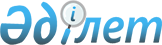 Талғар аудандық маслихатының 2019 жылғы 10 қаңтарындағы "Талғар ауданының Талғар қаласы мен ауылдық округтерінің 2019-2021 жылдарға арналған бюджеттері туралы" № 39-180 шешіміне өзгерістер енгізу туралыАлматы облысы Талғар аудандық мәслихатының 2019 жылғы 3 сәуірдегі № 43-203 шешімі. Алматы облысы Әділет департаментінде 2019 жылы 18 сәуірде № 5119 болып тіркелді
      2008 жылғы 4 желтоқсандағы Қазақстан Республикасы Бюджет кодексінің 104-бабының 5-тармағына және 106-бабының 4-тармағына, "Қазақстан Республикасындағы жергілікті мемлекеттік басқару және өзін-өзі басқару туралы" 2001 жылғы 23 қаңтардағы Қазақстан Республикасы Заңының 6-бабының 1-тармағының 1) тармақшасына сәйкес, Талғар аудандық мәслихаты ШЕШІМ ҚАБЫЛДАДЫ:
      1. Талғар аудандық маслихатының 2019 жылғы 10 қаңтарындағы "Талғар ауданының Талғар қаласы мен ауылдық округтерінің 2019-2021 жылдарға арналған бюджеттері туралы" № 39-180 (Нормативтік құқықтық актілерді мемлекеттік тіркеу тізіліміне № 5030 тіркелген, 2019 жылғы 1 ақпанында Қазақстан Республикасы Нормативтік құқықтық актілерінің эталондық бақылау банкінде жарияланған) шешіміне келесі өзгерістер енгізілсін:
      көрсетілген шешімнің 1, 2, 3, 4, 5, 6, 7, 8, 9, 10, 11-тармақтары жаңа редакцияда баяндалсын:
      "1. 2019-2021 жылдарға арналған Талғар қаласының бюджеті тиісінше осы шешімнің 1, 2, 3-қосымшаларына сәйкес, оның ішінде 2019 жылға келесі көлемдерде бекітілсін:
      1) кірістер 669 949 мың теңге, оның ішінде:
      салықтық түсімдер 649 507 мың теңге;
      салықтық емес түсімдер 0 теңге;
      негізгі капиталды сатудан түсетін түсімдер 0 теңге;
      трансферттер түсімі 20 442 мың теңге, оның ішінде:
      ағымдағы нысаналы трансферттер 20 442 мың теңге;
      нысаналы даму трансферттері 0 теңге;
      2) шығындар 676 913 мың теңге;
      3) таза бюджеттік кредиттеу 0 теңге, оның ішінде:
      бюджеттік кредиттер 0 теңге;
      бюджеттік кредиттерді өтеу 0 теңге;
      4) қаржы активтерімен операциялар бойынша сальдо 0 теңге;
      5) бюджет тапшылығы (профициті) (-) 6 964 мың теңге;
      6) бюджет тапшылығын қаржыландыру (профицитін пайдалану) 6964 мың теңге.";
      "2. 2019-2021 жылдарға арналған Алатау ауылдық округінің бюджеті тиісінше осы шешімнің 4, 5, 6-қосымшаларына сәйкес, оның ішінде 2019 жылға келесі көлемдерде бекітілсін:
      1) кірістер 99 070 мың теңге, оның ішінде:
      салықтық түсімдер 85 060 мың теңге;
      салықтық емес түсімдер 0 теңге;
      негізгі капиталды сатудан түсетін түсімдер 0 теңге;
      трансферттер түсімі 14 010 мың теңге, оның ішінде:
      ағымдағы нысаналы трансферттер 14 010 мың теңге;
      нысаналы даму трансферттері 0 теңге;
      2) шығындар 100 685 мың теңге;
      3) таза бюджеттік кредиттеу 0 теңге, оның ішінде:
      бюджеттік кредиттер 0 теңге;
      бюджеттік кредиттерді өтеу 0 теңге;
      4) қаржы активтерімен операциялар бойынша сальдо 0 тенге;
      5) бюджет тапшылығы (профициті) (-) 1 615 мың теңге;
      6) бюджет тапшылығын қаржыландыру (профицитін пайдалану) 1 615 мың теңге.";
      "3. 2019-2021 жылдарға арналған Белбұлақ ауылдық округінің бюджеті тиісінше осы шешімнің 7, 8, 9-қосымшаларына сәйкес, оның ішінде 2019 жылға келесі көлемдерде бекітілсін:
      1) кірістер 142 013 мың теңге, оның ішінде:
      салықтық түсімдер 125 000 мың теңге;
      салықтық емес түсімдер 0 теңге;
      негізгі капиталды сатудан түсетін түсімдер 0 теңге;
      трансферттер түсімі 17 013 мың теңге, оның ішінде:
      ағымдағы нысаналы трансферттер 17 013 мың теңге;
      нысаналы даму трансферттері 0 теңге;
      2) шығындар 154 044 мың теңге;
      3) таза бюджеттік кредиттеу 0 теңге, оның ішінде:
      бюджеттік кредиттер 0 теңге;
      бюджеттік кредиттерді өтеу 0 теңге;
      4) қаржы активтерімен операциялар бойынша сальдо 0 теңге;
      5) бюджет тапшылығы (профициті) (-) 12 031 мың теңге;
      6) бюджет тапшылығын қаржыландыру (профицитін пайдалану) 12 031 мың теңге.";
      "4. 2019-2021 жылдарға арналған Бесағаш ауылдық округінің бюджеті тиісінше осы шешімнің 10, 11, 12-қосымшаларына сәйкес, оның ішінде 2019 жылға келесі көлемдерде бекітілсін:
      1) кірістер 168 460 мың теңге, оның ішінде:
      салықтық түсімдер 148 749 мың теңге;
      салықтық емес түсімдер 0 теңге;
      негізгі капиталды сатудан түсетін түсімдер 0 теңге;
      трансферттер түсімі 19 711 мың теңге, оның ішінде:
      ағымдағы нысаналы трансферттер 19 711 мың теңге;
      нысаналы даму трансферттері 0 теңге;
      2) шығындар 173 369 мың теңге;
      3) таза бюджеттік кредиттеу 0 теңге, оның ішінде:
      бюджеттік кредиттер 0 теңге;
      бюджеттік кредиттерді өтеу 0 теңге;
      4) қаржы активтерімен операциялар бойынша сальдо 0 теңге;
      5) бюджет тапшылығы (профициті) (-) 4 909 мың теңге;
      6) бюджет тапшылығын қаржыландыру (профицитін пайдалану) 4 909 мың теңге.";
      "5. 2019-2021 жылдарға арналған Бесқайнар ауылдық округінің бюджеті тиісінше осы шешімнің 13, 14, 15-қосымшаларына сәйкес, оның ішінде 2019 жылға келесі көлемдерде бекітілсін:
      1) кірістер 25 043 мың теңге, оның ішінде:
      салықтық түсімдер 19 776 мың теңге;
      салықтық емес түсімдер 0 теңге;
      негізгі капиталды сатудан түсетін түсімдер 0 теңге;
      трансферттер түсімі 5 267 мың теңге, оның ішінде:
      ағымдағы нысаналы трансферттер 5 267 мың теңге;
      нысаналы даму трансферттері 0 теңге;
      2) шығындар 26 205 мың теңге;
      3) таза бюджеттік кредиттеу 0 теңге, оның ішінде:
      бюджеттік кредиттер 0 теңге;
      бюджеттік кредиттерді өтеу 0 теңге;
      4) қаржы активтерімен операциялар бойынша сальдо 0 тенге;
      5) бюджет тапшылығы (профициті) (-) 1 162 мың теңге;
      6) бюджет тапшылығын қаржыландыру (профицитін пайдалану) 1 162 мың теңге.";
      "6. 2019-2021 жылдарға арналған Гүлдала ауылдық округінің бюджеті тиісінше осы шешімнің 16, 17, 18-қосымшаларына сәйкес, оның ішінде 2019 жылға келесі көлемдерде бекітілсін:
      1) кірістер 120 803 мың теңге, оның ішінде:
      салықтық түсімдер 110 188 мың теңге;
      салықтық емес түсімдер 0 теңге;
      негізгі капиталды сатудан түсетін түсімдер 0 теңге;
      трансферттер түсімі 10 615 мың теңге, оның ішінде:
      ағымдағы нысаналы трансферттер 10 615 мың теңге;
      нысаналы даму трансферттері 0 теңге;
      2) шығындар 140 889 мың теңге;
      3) таза бюджеттік кредиттеу 0 теңге, оның ішінде:
      бюджеттік кредиттер 0 теңге;
      бюджеттік кредиттерді өтеу 0 теңге;
      4) қаржы активтерімен операциялар бойынша сальдо 0 теңге;
      5) бюджет тапшылығы (профициті) (-) 20 086 мың теңге;
      6) бюджет тапшылығын қаржыландыру (профицитін пайдалану) 20 086 мың теңге.";
      "7. 2019-2021 жылдарға арналған Кеңдала ауылдық округінің бюджеті тиісінше осы шешімнің 19, 20, 21-қосымшаларына сәйкес, оның ішінде 2019 жылға келесі көлемдерде бекітілсін:
      1) кірістер 100 910 мың теңге, оның ішінде:
      салықтық түсімдер 92 614 мың теңге;
      салықтық емес түсімдер 0 теңге;
      негізгі капиталды сатудан түсетін түсімдер 0 теңге;
      трансферттер түсімі 8 296 мың теңге, оның ішінде:
      ағымдағы нысаналы трансферттер 8 296 мың теңге;
      нысаналы даму трансферттері 0 теңге;
      2) шығындар 106 484 мың теңге;
      3) таза бюджеттік кредиттеу 0 теңге, оның ішінде:
      бюджеттік кредиттер 0 теңге;
      бюджеттік кредиттерді өтеу 0 теңге;
      4) қаржы активтерімен операциялар бойынша сальдо 0 теңге;
      5) бюджет тапшылығы (профициті) (-) 5 574 мың теңге;
      6) бюджет тапшылығын қаржыландыру (профицитін пайдалану) 5 574 теңге.";
      "8. 2019-2021 жылдарға арналған Қайнар ауылдық округінің бюджеті тиісінше осы шешімнің 22, 23, 24-қосымшаларына сәйкес, оның ішінде 2019 жылға келесі көлемдерде бекітілсін:
      1) кірістер 76 310 мың теңге, оның ішінде:
      салықтық түсімдер 61 310 мың теңге;
      салықтық емес түсімдер 0 теңге;
      негізгі капиталды сатудан түсетін түсімдер 0 теңге;
      трансферттер түсімі 15 000 мың теңге, оның ішінде:
      ағымдағы нысаналы трансферттер 15 000 мың теңге;
      нысаналы даму трансферттері 0 теңге;
      2) шығындар 78 378 мың теңге;
      3) таза бюджеттік кредиттеу 0 теңге, оның ішінде:
      бюджеттік кредиттер 0 теңге;
      бюджеттік кредиттерді өтеу 0 теңге;
      4) қаржы активтерімен операциялар бойынша сальдо 0 теңге;
      5) бюджет тапшылығы (профициті) (-) 2 068 мың теңге;
      6) бюджет тапшылығын қаржыландыру (профицитін пайдалану) 2 068 мың теңге.";
      "9. 2019-2021 жылдарға арналған Нұра ауылдық округінің бюджеті тиісінше осы шешімнің 25, 26, 27-қосымшаларына сәйкес, оның ішінде 2019 жылға келесі көлемдерде бекітілсін:
      1) кірістер 40 397 мың теңге, оның ішінде:
      салықтық түсімдер 22 420 мың теңге;
      салықтық емес түсімдер 0 теңге;
      негізгі капиталды сатудан түсетін түсімдер 0 теңге;
      трансферттер түсімі 17 977 мың теңге, оның ішінде:
      ағымдағы нысаналы трансферттер 17 977 мың теңге;
      нысаналы даму трансферттері 0 теңге;
      2) шығындар 41 524 мың теңге;
      3) таза бюджеттік кредиттеу 0 теңге, оның ішінде:
      бюджеттік кредиттер 0 теңге;
      бюджеттік кредиттерді өтеу 0 теңге;
      4) қаржы активтерімен операциялар бойынша сальдо 0 теңге;
      5) бюджет тапшылығы (профициті) (-) 1 127 мың теңге;
      6) бюджет тапшылығын қаржыландыру (профицитін пайдалану) 1 127 мың теңге.";
      "10. 2019-2021 жылдарға арналған Панфилов ауылдық округінің бюджеті тиісінше осы шешімнің 28, 29, 30-қосымшаларына сәйкес, оның ішінде 2019 жылға келесі көлемдерде бекітілсін:
      1) кірістер 201 478 мың теңге, оның ішінде:
      салықтық түсімдер 171 516 мың теңге;
      салықтық емес түсімдер 0 теңге;
      негізгі капиталды сатудан түсетін түсімдер 0 теңге;
      трансферттер түсімі 29 962 мың теңге, оның ішінде:
      ағымдағы нысаналы трансферттер 29 962 мың теңге;
      нысаналы даму трансферттері 0 теңге;
      2) шығындар 209 328 мың теңге;
      3) таза бюджеттік кредиттеу 0 теңге, оның ішінде:
      бюджеттік кредиттер 0 теңге;
      бюджеттік кредиттерді өтеу 0 теңге;
      4) қаржы активтерімен операциялар бойынша сальдо 0 теңге;
      5) бюджет тапшылығы (профициті) (-) 7 850 мың теңге;
      6) бюджет тапшылығын қаржыландыру (профицитін пайдалану) 7 850 мың теңге.";
      "11. 2019-2021 жылдарға арналған Тұздыбастау ауылдық округінің бюджеті тиісінше осы шешімнің 31, 32, 33-қосымшаларына сәйкес, оның ішінде 2019 жылға келесі көлемдерде бекітілсін:
      1) кірістер 140 433 мың теңге, оның ішінде:
      салықтық түсімдер 125 451 мың теңге;
      салықтық емес түсімдер 0 теңге;
      негізгі капиталды сатудан түсетін түсімдер 0 теңге;
      трансферттер түсімі 14 982 мың теңге, оның ішінде:
      ағымдағы нысаналы трансферттер 14 982 мың теңге;
      нысаналы даму трансферттері 0 теңге;
      2) шығындар 142 191 мың теңге;
      3) таза бюджеттік кредиттеу 0 теңге, оның ішінде:
      бюджеттік кредиттер 0 теңге;
      бюджеттік кредиттерді өтеу 0 теңге;
      4) қаржы активтерімен операциялар бойынша сальдо 0 теңге;
      5) бюджет тапшылығы (профициті) (-) 1 758 мың теңге;
      6) бюджет тапшылығын қаржыландыру (профицитін пайдалану) 1 758 мың теңге.".
      2. Көрсетілген шешімнің 1, 4, 7, 10, 13, 16, 19, 22, 25, 28, 31-қосымшалары тиісінше осы шешімнің 1, 2, 3, 4, 5, 6, 7, 8, 9, 10, 11-қосымшаларына сәйкес жаңа редакцияда баяндалсын.
      3. Осы шешімнің орындалуын бақылау Талғар аудандық мәслихатының "Әлеуметтік-экономикалық даму, тарифтік саясат, шағын және орта кәсіпкерлікті дамыту және бюджет мәселелері жөніндегі" тұрақты комиссиясына жүктелсін.
      4. Осы шешім 2019 жылдың 1 қаңтарынан бастап қолданысқа енгізіледі. 2019 жылғы Талғар қаласының бюджеті 2019 жылғы Алатау ауылдық округінің бюджеті 2019 жылғы Белбұлақ ауылдық округінің бюджеті 2019 жылғы Бесағаш ауылдық округінің бюджеті 2019 жылғы Бесқайнар ауылдық округінің бюджеті 2019 жылғы Гүлдала ауылдық округінің бюджеті 2019 жылғы Кеңдала ауылдық округінің бюджеті 2019 жылғы Қайнар ауылдық округінің бюджеті 2019 жылғы Нұра ауылдық округінің бюджеті 2019 жылғы Панфилов ауылдық округінің бюджеті 2019 жылғы Тұздыбастау ауылдық округінің бюджеті
					© 2012. Қазақстан Республикасы Әділет министрлігінің «Қазақстан Республикасының Заңнама және құқықтық ақпарат институты» ШЖҚ РМК
				
      Талғар аудандық мәслихатының

      сессия төрағасы

Қ. Исабаев

      Талғар аудандық

      мәслихатының хатшысы

Ж. Еңкебайұлы
Талғар аудандық мәслихатының 2019 жылғы "03" сәуірдегі "Талғар аудандық мәслихатының 2019 жылғы 10 қаңтардағы "Талғар ауданының Талғар қаласы мен ауылдық округтерінің 2019-2021 жылдарға арналған бюджеттері туралы" № 39-180 шешіміне өзгерістер енгізу туралы № 43-203 шешіміне 1-қосымша "Талғар аудандық мәслихатының 2019 жылғы 10 қаңтардағы "Талғар ауданының Талғар қаласы мен ауылдық округтерінің 2019-2021 жылдарға арналған бюджеттері туралы" № 39-180 шешіміне 1-қосымша
Санаты
Санаты
Санаты
Санаты
Санаты
Сомасы (мың теңге) 
 Сыныбы
 Сыныбы
 Сыныбы
 Сыныбы
Сомасы (мың теңге) 
Ішкі сыныбы
Ішкі сыныбы
Ішкі сыныбы
Сомасы (мың теңге) 
Атауы
Сомасы (мың теңге) 
1. Кiрiстер
669 949
1
Салықтық түсімдер
649 507
01
Табыс салығы
326 324
2
Жеке табыс салығы
326 324
04
Меншiкке салынатын салықтар 
323 183
1
Мүлiкке салынатын салықтар
2 658
3
Жер салығы
15 644
4
Көлiк құралдарына салынатын салық
304 881
4
Трансферттердің түсімдері
20 442
02
Мемлекеттік басқарудың жоғары тұрған органдарынан түсетін трансферттер
20 442
3
Аудандардың (облыстық маңызы бар қаланың) бюджетінен трансферттер
20 442
Функционалдық топ
Функционалдық топ
Функционалдық топ
Функционалдық топ
Функционалдық топ
Сомасы (мың теңге)
Кіші функция
Кіші функция
Кіші функция
Кіші функция
Сомасы (мың теңге)
Бюджеттік бағдарламалардың әкімшісі
Бюджеттік бағдарламалардың әкімшісі
Бюджеттік бағдарламалардың әкімшісі
Сомасы (мың теңге)
Бағдарлама
Бағдарлама
Сомасы (мың теңге)
Атауы
Сомасы (мың теңге)
2. Шығындар
676 913
01
Жалпы сипаттағы мемлекеттiк қызметтер 
29 945
1
Мемлекеттiк басқарудың жалпы функцияларын орындайтын өкiлдi, атқарушы және басқа органдар
29 945
124
Аудандық маңызы бар қала, ауыл, кент, ауылдық округ әкімінің аппараты
29 945
001
Аудандық маңызы бар қала, ауыл, кент, ауылдық округ әкімінің қызметін қамтамасыз ету жөніндегі қызметтер
29 515
022
Мемлекеттік органның күрделі шығыстары
430
04
Бiлiм беру
177 511
1
Мектепке дейiнгi тәрбие және оқыту
175 376
124
Аудандық маңызы бар қала, ауыл, кент, ауылдық округ әкімінің аппараты
175 376
004
Мектепке дейінгі тәрбиелеу және оқыту және мектепке дейінгі тәрбиелеу және оқыту ұйымдарында медициналық қызмет көрсетуді ұйымдастыру
175 376
2
Бастауыш, негізгі орта және жалпы орта білім беру
2 135
124
Аудандық маңызы бар қала, ауыл, кент, ауылдық округ әкімінің аппараты
2 135
005
Ауылдық жерлерде оқушыларды жақын жердегі мектепке дейін тегін алып баруды және одан алып қайтуды ұйымдастыру
2 135
07
Тұрғын үй-коммуналдық шаруашылық
123 493
3
Елді-мекендерді көркейту
123 493
124
Аудандық маңызы бар қала, ауыл, кент, ауылдық округ әкімінің аппараты
123 493
008
Елді мекендердегі көшелерді жарықтандыру
33 806
009
Елді мекендердің санитариясын қамтамасыз ету
11 000
010
Жерлеу орындарын ұстау және туыстары жоқ адамдарды жерлеу
1 894
011
Елді мекендерді абаттандыру мен көгалдандыру
76 793
15
Трансферттер
345 964
1
Трансферттер
345 964
124
Аудандық маңызы бар қала, ауыл, кент, ауылдық округ әкімінің аппараты
345 964
043
Бюджеттік алып коюлар
345 964
048
Пайдаланылмаған (толық пайдаланылмаған) нысаналы трансферттерді қайтару
3. Таза бюджеттік кредиттеу
0
Бюджеттік кредиттер
0
Санаты
Санаты
Санаты
Санаты
Санаты
Сомасы (мың теңге)
 Сыныбы
 Сыныбы
 Сыныбы
 Сыныбы
Сомасы (мың теңге)
Ішкі сыныбы
Ішкі сыныбы
Ішкі сыныбы
Сомасы (мың теңге)
Атауы
Сомасы (мың теңге)
 Бюджеттік кредиттерді өтеу
0
5
 Бюджеттік кредиттерді өтеу
0
01
 Бюджеттік кредиттерді өтеу
0
1
Мемлекеттік бюджеттен берілген бюджеттік кредиттерді өтеу
0
13
Жеке тұлғаларға жергілікті бюджеттен берілген бюджеттік кредиттерді өтеу
0
Функционалдық топ
Функционалдық топ
Функционалдық топ
Функционалдық топ
Функционалдық топ
Сомасы (мың теңге)
Кіші функция
Кіші функция
Кіші функция
Кіші функция
Сомасы (мың теңге)
Бюджеттік бағдарламалардың әкімшісі
Бюджеттік бағдарламалардың әкімшісі
Бюджеттік бағдарламалардың әкімшісі
Сомасы (мың теңге)
Бағдарлама
Бағдарлама
Сомасы (мың теңге)
Атауы
Сомасы (мың теңге)
4. Қаржы активтерімен операциялар бойынша сальдо
0
Санаты
Санаты
Санаты
Санаты
Санаты
Сомасы (мың теңге)
 Сыныбы
 Сыныбы
 Сыныбы
 Сыныбы
Сомасы (мың теңге)
Ішкі сыныбы
Ішкі сыныбы
Ішкі сыныбы
Сомасы (мың теңге)
Атауы
Сомасы (мың теңге)
6
Мемлекеттің қаржы активтерін сатудан түсетін түсімдер
0
Санаты
Санаты
Санаты
Санаты
Санаты
Сомасы (мың теңге)
 Сыныбы
 Сыныбы
 Сыныбы
 Сыныбы
Сомасы (мың теңге)
Ішкі сыныбы
Ішкі сыныбы
Ішкі сыныбы
Сомасы (мың теңге)
Атауы
Сомасы (мың теңге)
5. Бюджет тапшылығы (профициті)
-6 964
6. Бюджеттің тапшылығын қаржыландыру (профицитті пайдалану)
6 964
7
Қарыздар түсімі
0
01
Мемлекеттік ішкі қарыздар
0
2
Қарыз алу келісім-шарттары
0
03
Ауданның (облыстық маңызы бар қаланың) жергілікті атқарушы органы алатын қарыздар
0
Санаты
Санаты
Санаты
Санаты
Санаты
Сомасы (мың теңге)
 Сыныбы
 Сыныбы
 Сыныбы
 Сыныбы
Сомасы (мың теңге)
Ішкі сыныбы
Ішкі сыныбы
Ішкі сыныбы
Сомасы (мың теңге)
Атауы
Сомасы (мың теңге)
8
Бюджет қаражаттарының қолдалынатын қалдықтары
6 964
01
Бюджет қаражатының қалдықтары
6 964
1
Бюджет қаражатының бос қалдықтары
6 964
Функционалдық топ
Функционалдық топ
Функционалдық топ
Функционалдық топ
Функционалдық топ
Сомасы (мың теңге)
Кіші функция
Кіші функция
Кіші функция
Кіші функция
Сомасы (мың теңге)
Бюджеттік бағдарламалардың әкімшісі
Бюджеттік бағдарламалардың әкімшісі
Бюджеттік бағдарламалардың әкімшісі
Сомасы (мың теңге)
Бағдарлама
Бағдарлама
Сомасы (мың теңге)
Атауы
Сомасы (мың теңге)
Қарыздарды өтеу
0
16
Қарыздарды өтеу
0
1
Қарыздарды өтеу
0
452
Ауданның (облыстық маңызы бар қаланың) қаржы бөлімі
0
008
Жергілікті атқарушы органның жоғары тұрған бюджет алдындағы борышын өтеу
0Талғар аудандық мәслихатының 2019 жылғы "03" сәуірдегі "Талғар аудандық мәслихатының 2019 жылғы 10 қаңтардағы "Талғар ауданының Талғар қаласы мен ауылдық округтерінің 2019-2021 жылдарға арналған бюджеттері туралы" № 39-180 шешіміне өзгерістер енгізу туралы № 43-203 шешіміне 2-қосымша"Талғар аудандық мәслихатының 2019 жылғы 10 қаңтардағы "Талғар ауданының Талғар қаласы мен ауылдық округтерінің 2019-2021 жылдарға арналған бюджеттері туралы"  № 39-180 шешіміне 4-қосымша
Санаты
Санаты
Санаты
Санаты
Санаты
Сомасы (мың теңге) 
 Сыныбы
 Сыныбы
 Сыныбы
 Сыныбы
Сомасы (мың теңге) 
Ішкі сыныбы
Ішкі сыныбы
Ішкі сыныбы
Сомасы (мың теңге) 
Атауы
Сомасы (мың теңге) 
1. Кiрiстер
99 070
1
Салықтық түсімдер
85 060
01
Табыс салығы
34 860
2
Жеке табыс салығы
34 860
04
Меншiкке салынатын салықтар 
50 200
1
Мүлiкке салынатын салықтар
2 586
3
Жер салығы
5 100
4
Көлiк құралдарына салынатын салық
42 514
4
Трансферттердің түсімдері
14 010
02
Мемлекеттік басқарудың жоғары тұрған органдарынан түсетін трансферттер
14 010
3
Аудандардың (облыстық маңызы бар қаланың) бюджетінен трансферттер
14 010
Функционалдық топ
Функционалдық топ
Функционалдық топ
Функционалдық топ
Функционалдық топ
Сомасы (мың теңге)
Кіші функция
Кіші функция
Кіші функция
Кіші функция
Сомасы (мың теңге)
Бюджеттік бағдарламалардың әкімшісі
Бюджеттік бағдарламалардың әкімшісі
Бюджеттік бағдарламалардың әкімшісі
Сомасы (мың теңге)
Бағдарлама
Бағдарлама
Сомасы (мың теңге)
Атауы
Сомасы (мың теңге)
2. Шығындар
100 685
01
Жалпы сипаттағы мемлекеттiк қызметтер 
25 597
1
Мемлекеттiк басқарудың жалпы функцияларын орындайтын өкiлдi, атқарушы және басқа органдар
25 597
124
Аудандық маңызы бар қала, ауыл, кент, ауылдық округ әкімінің аппараты
25 597
001
Аудандық маңызы бар қала, ауыл, кент, ауылдық округ әкімінің қызметін қамтамасыз ету жөніндегі қызметтер
24 577
022
Мемлекеттік органның күрделі шығыстары
1 020
04
Бiлiм беру
4 015
2
Бастауыш, негізгі орта және жалпы орта білім беру
4 015
124
Аудандық маңызы бар қала, ауыл, кент, ауылдық округ әкімінің аппараты
4 015
005
Ауылдық жерлерде оқушыларды жақын жердегі мектепке дейін тегін алып баруды және одан алып қайтуды ұйымдастыру
4 015
07
Тұрғын үй-коммуналдық шаруашылық
11 400
3
Елді-мекендерді көркейту
11 400
124
Аудандық маңызы бар қала, ауыл, кент, ауылдық округ әкімінің аппараты
11 400
008
Елді мекендердегі көшелерді жарықтандыру
3 100
009
Елді мекендердің санитариясын қамтамасыз ету
2 800
011
Елді мекендерді абаттандыру мен көгалдандыру
5 500
13
Басқалар
13 038
9
Басқалар
13 038
124
Аудандық маңызы бар қала, ауыл, кент, ауылдық округ әкімінің аппараты
13 038
040
Өңірлерді дамытудың 2020 жылға дейінгі бағдарламасы шеңберінде өңірлерді экономикалық дамытуға жәрдемдесу бойынша шараларды іске асыруға ауылдық елді мекендерді жайластыруды шешуге арналған іс-шараларды іске асыру
13 038
15
Трансферттер
46 635
1
Трансферттер
46 635
124
Аудандық маңызы бар қала, ауыл, кент, ауылдық округ әкімінің аппараты
46 635
043
Бюджеттік алып коюлар
46 635
048
Пайдаланылмаған (толық пайдаланылмаған) нысаналы трансферттерді қайтару
3. Таза бюджеттік кредиттеу
0
Бюджеттік кредиттер
0
Санаты
Санаты
Санаты
Санаты
Санаты
Сомасы (мың теңге)
 Сыныбы
 Сыныбы
 Сыныбы
 Сыныбы
Сомасы (мың теңге)
Ішкі сыныбы
Ішкі сыныбы
Ішкі сыныбы
Сомасы (мың теңге)
Атауы
Сомасы (мың теңге)
 Бюджеттік кредиттерді өтеу
0
5
 Бюджеттік кредиттерді өтеу
0
01
 Бюджеттік кредиттерді өтеу
0
1
Мемлекеттік бюджеттен берілген бюджеттік кредиттерді өтеу
0
13
Жеке тұлғаларға жергілікті бюджеттен берілген бюджеттік кредиттерді өтеу
0
Функционалдық топ
Функционалдық топ
Функционалдық топ
Функционалдық топ
Функционалдық топ
Сомасы (мың теңге)
Кіші функция
Кіші функция
Кіші функция
Кіші функция
Сомасы (мың теңге)
Бюджеттік бағдарламалардың әкімшісі
Бюджеттік бағдарламалардың әкімшісі
Бюджеттік бағдарламалардың әкімшісі
Сомасы (мың теңге)
Бағдарлама
Бағдарлама
Сомасы (мың теңге)
Атауы
Сомасы (мың теңге)
4. Қаржы активтерімен операциялар бойынша сальдо
0
Санаты
Санаты
Санаты
Санаты
Санаты
Сомасы (мың теңге)
 Сыныбы
 Сыныбы
 Сыныбы
 Сыныбы
Сомасы (мың теңге)
Ішкі сыныбы
Ішкі сыныбы
Ішкі сыныбы
Сомасы (мың теңге)
Атауы
Сомасы (мың теңге)
6
Мемлекеттің қаржы активтерін сатудан түсетін түсімдер
0
Санаты
Санаты
Санаты
Санаты
Санаты
Сомасы (мың теңге)
 Сыныбы
 Сыныбы
 Сыныбы
 Сыныбы
Сомасы (мың теңге)
Ішкі сыныбы
Ішкі сыныбы
Ішкі сыныбы
Сомасы (мың теңге)
Атауы
Сомасы (мың теңге)
5. Бюджет тапшылығы (профициті)
-1 615
6. Бюджеттің тапшылығын қаржыландыру (профицитті пайдалану)
1 615
7
Қарыздар түсімі
0
01
Мемлекеттік ішкі қарыздар
0
2
Қарыз алу келісім-шарттары
0
03
Ауданның (облыстық маңызы бар қаланың) жергілікті атқарушы органы алатын қарыздар
0
Санаты
Санаты
Санаты
Санаты
Санаты
Сомасы (мың теңге)
 Сыныбы
 Сыныбы
 Сыныбы
 Сыныбы
Сомасы (мың теңге)
Ішкі сыныбы
Ішкі сыныбы
Ішкі сыныбы
Сомасы (мың теңге)
Атауы
Сомасы (мың теңге)
8
Бюджет қаражаттарының қолдалынатын қалдықтары
1 615
01
Бюджет қаражатының қалдықтары
1 615
1
Бюджет қаражатының бос қалдықтары
1 615
Функционалдық топ
Функционалдық топ
Функционалдық топ
Функционалдық топ
Функционалдық топ
Сомасы (мың теңге)
Кіші функция
Кіші функция
Кіші функция
Кіші функция
Сомасы (мың теңге)
Бюджеттік бағдарламалардың әкімшісі
Бюджеттік бағдарламалардың әкімшісі
Бюджеттік бағдарламалардың әкімшісі
Сомасы (мың теңге)
Бағдарлама
Бағдарлама
Сомасы (мың теңге)
Атауы
Сомасы (мың теңге)
Қарыздарды өтеу
0
16
Қарыздарды өтеу
0
1
Қарыздарды өтеу
0
452
Ауданның (облыстық маңызы бар қаланың) қаржы бөлімі
0
008
Жергілікті атқарушы органның жоғары тұрған бюджет алдындағы борышын өтеу
0Талғар аудандық мәслихатының 2019 жылғы "03" сәуірдегі "Талғар аудандық мәслихатының 2019 жылғы 10 қаңтардағы "Талғар ауданының Талғар қаласы мен ауылдық округтерінің 2019-2021 жылдарға арналған бюджеттері туралы" № 39-180 шешіміне өзгерістер енгізу туралы № 43-203 шешіміне 3-қосымша"Талғар аудандық мәслихатының 2019 жылғы 10 қаңтардағы "Талғар ауданының Талғар қаласы мен ауылдық округтерінің 2019-2021 жылдарға арналған бюджеттері туралы" № 39-180 шешіміне 7-қосымша
Санаты
Санаты
Санаты
Санаты
Санаты
Сомасы (мың теңге) 
 Сыныбы
 Сыныбы
 Сыныбы
 Сыныбы
Сомасы (мың теңге) 
Ішкі сыныбы
Ішкі сыныбы
Ішкі сыныбы
Сомасы (мың теңге) 
Атауы
Сомасы (мың теңге) 
1. Кiрiстер
142 013
1
Салықтық түсімдер
125 000
01
Табыс салығы
66 297
2
Жеке табыс салығы
66 297
04
Меншiкке салынатын салықтар 
58 703
1
Мүлiкке салынатын салықтар
5 150
3
Жер салығы
2 900
4
Көлiк құралдарына салынатын салық
50 653
4
Трансферттердің түсімдері
17 013
02
Мемлекеттік басқарудың жоғары тұрған органдарынан түсетін трансферттер
17 013
3
Аудандардың (облыстық маңызы бар қаланың) бюджетінен трансферттер
17 013
Функционалдық топ
Функционалдық топ
Функционалдық топ
Функционалдық топ
Функционалдық топ
Сомасы (мың теңге)
Кіші функция
Кіші функция
Кіші функция
Кіші функция
Сомасы (мың теңге)
Бюджеттік бағдарламалардың әкімшісі
Бюджеттік бағдарламалардың әкімшісі
Бюджеттік бағдарламалардың әкімшісі
Сомасы (мың теңге)
Бағдарлама
Бағдарлама
Сомасы (мың теңге)
Атауы
Сомасы (мың теңге)
2. Шығындар
154 044
01
Жалпы сипаттағы мемлекеттiк қызметтер 
29 907
1
Мемлекеттiк басқарудың жалпы функцияларын орындайтын өкiлдi, атқарушы және басқа органдар
29 907
124
Аудандық маңызы бар қала, ауыл, кент, ауылдық округ әкімінің аппараты
29 907
001
Аудандық маңызы бар қала, ауыл, кент, ауылдық округ әкімінің қызметін қамтамасыз ету жөніндегі қызметтер
26 167
022
Мемлекеттік органның күрделі шығыстары
3 740
07
Тұрғын үй-коммуналдық шаруашылық
21 800
3
Елді-мекендерді көркейту
21 800
124
Аудандық маңызы бар қала, ауыл, кент, ауылдық округ әкімінің аппараты
21 800
008
Елді мекендердегі көшелерді жарықтандыру
12 800
009
Елді мекендердің санитариясын қамтамасыз ету
1 500
011
Елді мекендерді абаттандыру мен көгалдандыру
7 500
13
Басқалар
15 887
9
Басқалар
15 887
124
Аудандық маңызы бар қала, ауыл, кент, ауылдық округ әкімінің аппараты
15 887
040
Өңірлерді дамытудың 2020 жылға дейінгі бағдарламасы шеңберінде өңірлерді экономикалық дамытуға жәрдемдесу бойынша шараларды іске асыруға ауылдық елді мекендерді жайластыруды шешуге арналған іс-шараларды іске асыру
15 887
15
Трансферттер
86 450
1
Трансферттер
86 450
124
Аудандық маңызы бар қала, ауыл, кент, ауылдық округ әкімінің аппараты
86 450
043
Бюджеттік алып коюлар
86 450
048
Пайдаланылмаған (толық пайдаланылмаған) нысаналы трансферттерді қайтару
3. Таза бюджеттік кредиттеу
0
Бюджеттік кредиттер
0
Санаты
Санаты
Санаты
Санаты
Санаты
Сомасы (мың теңге)
 Сыныбы
 Сыныбы
 Сыныбы
 Сыныбы
Сомасы (мың теңге)
Ішкі сыныбы
Ішкі сыныбы
Ішкі сыныбы
Сомасы (мың теңге)
Атауы
Сомасы (мың теңге)
 Бюджеттік кредиттерді өтеу
0
5
 Бюджеттік кредиттерді өтеу
0
01
 Бюджеттік кредиттерді өтеу
0
1
Мемлекеттік бюджеттен берілген бюджеттік кредиттерді өтеу
0
13
Жеке тұлғаларға жергілікті бюджеттен берілген бюджеттік кредиттерді өтеу
0
Функционалдық топ
Функционалдық топ
Функционалдық топ
Функционалдық топ
Функционалдық топ
Сомасы (мың теңге)
Кіші функция
Кіші функция
Кіші функция
Кіші функция
Сомасы (мың теңге)
Бюджеттік бағдарламалардың әкімшісі
Бюджеттік бағдарламалардың әкімшісі
Бюджеттік бағдарламалардың әкімшісі
Сомасы (мың теңге)
Бағдарлама
Бағдарлама
Сомасы (мың теңге)
Атауы
Сомасы (мың теңге)
4. Қаржы активтерімен операциялар бойынша сальдо
0
Санаты
Санаты
Санаты
Санаты
Санаты
Сомасы (мың теңге)
 Сыныбы
 Сыныбы
 Сыныбы
 Сыныбы
Сомасы (мың теңге)
Ішкі сыныбы
Ішкі сыныбы
Ішкі сыныбы
Сомасы (мың теңге)
Атауы
Сомасы (мың теңге)
6
Мемлекеттің қаржы активтерін сатудан түсетін түсімдер
0
Санаты
Санаты
Санаты
Санаты
Санаты
Сомасы (мың теңге)
 Сыныбы
 Сыныбы
 Сыныбы
 Сыныбы
Сомасы (мың теңге)
Ішкі сыныбы
Ішкі сыныбы
Ішкі сыныбы
Сомасы (мың теңге)
Атауы
Сомасы (мың теңге)
5. Бюджет тапшылығы (профициті)
-12 031
6. Бюджеттің тапшылығын қаржыландыру (профицитті пайдалану)
12 031
7
Қарыздар түсімі
0
01
Мемлекеттік ішкі қарыздар
0
2
Қарыз алу келісім-шарттары
0
03
Ауданның (облыстық маңызы бар қаланың) жергілікті атқарушы органы алатын қарыздар
0
Санаты
Санаты
Санаты
Санаты
Санаты
Сомасы (мың теңге)
 Сыныбы
 Сыныбы
 Сыныбы
 Сыныбы
Сомасы (мың теңге)
Ішкі сыныбы
Ішкі сыныбы
Ішкі сыныбы
Сомасы (мың теңге)
Атауы
Сомасы (мың теңге)
8
Бюджет қаражаттарының қолдалынатын қалдықтары
12 031
01
Бюджет қаражатының қалдықтары
12 031
1
Бюджет қаражатының бос қалдықтары
12 031
Функционалдық топ
Функционалдық топ
Функционалдық топ
Функционалдық топ
Функционалдық топ
Сомасы (мың теңге)
Кіші функция
Кіші функция
Кіші функция
Кіші функция
Сомасы (мың теңге)
Бюджеттік бағдарламалардың әкімшісі
Бюджеттік бағдарламалардың әкімшісі
Бюджеттік бағдарламалардың әкімшісі
Сомасы (мың теңге)
Бағдарлама
Бағдарлама
Сомасы (мың теңге)
Атауы
Сомасы (мың теңге)
Қарыздарды өтеу
0
16
Қарыздарды өтеу
0
1
Қарыздарды өтеу
0
452
Ауданның (облыстық маңызы бар қаланың) қаржы бөлімі
0
008
Жергілікті атқарушы органның жоғары тұрған бюджет алдындағы борышын өтеу
0Талғар аудандық мәслихатының 2019 жылғы "03" сәуірдегі "Талғар аудандық мәслихатының 2019 жылғы 10 қаңтардағы "Талғар ауданының Талғар қаласы мен ауылдық округтерінің 2019-2021 жылдарға арналған бюджеттері туралы" № 39-180 шешіміне өзгерістер енгізу туралы № 43-203 шешіміне 4-қосымша "Талғар аудандық мәслихатының 2019 жылғы 10 қаңтардағы "Талғар ауданының Талғар қаласы мен ауылдық округтерінің 2019-2021 жылдарға арналған бюджеттері туралы" № 39-180 шешіміне 10-қосымша
Санаты
Санаты
Санаты
Санаты
Санаты
Сомасы (мың теңге) 
 Сыныбы
 Сыныбы
 Сыныбы
 Сыныбы
Сомасы (мың теңге) 
Ішкі сыныбы
Ішкі сыныбы
Ішкі сыныбы
Сомасы (мың теңге) 
Атауы
Сомасы (мың теңге) 
1. Кiрiстер
168 460
1
Салықтық түсімдер
148 749
01
Табыс салығы
74 000
2
Жеке табыс салығы
74 000
04
Меншiкке салынатын салықтар 
74 749
1
Мүлiкке салынатын салықтар
4 132
3
Жер салығы
1 132
4
Көлiк құралдарына салынатын салық
69 485
4
Трансферттердің түсімдері
19 711
02
Мемлекеттік басқарудың жоғары тұрған органдарынан түсетін трансферттер
19 711
3
Аудандардың (облыстық маңызы бар қаланың) бюджетінен трансферттер
19 711
Функционалдық топ
Функционалдық топ
Функционалдық топ
Функционалдық топ
Функционалдық топ
Сомасы (мың теңге)
Кіші функция
Кіші функция
Кіші функция
Кіші функция
Сомасы (мың теңге)
Бюджеттік бағдарламалардың әкімшісі
Бюджеттік бағдарламалардың әкімшісі
Бюджеттік бағдарламалардың әкімшісі
Сомасы (мың теңге)
Бағдарлама
Бағдарлама
Сомасы (мың теңге)
Атауы
Сомасы (мың теңге)
2. Шығындар
173 369
01
Жалпы сипаттағы мемлекеттiк қызметтер 
33 596
1
Мемлекеттiк басқарудың жалпы функцияларын орындайтын өкiлдi, атқарушы және басқа органдар
33 596
124
Аудандық маңызы бар қала, ауыл, кент, ауылдық округ әкімінің аппараты
33 596
001
Аудандық маңызы бар қала, ауыл, кент, ауылдық округ әкімінің қызметін қамтамасыз ету жөніндегі қызметтер
32 375
022
Мемлекеттік органның күрделі шығыстары
1 221
04
Бiлiм беру
10 547
2
Бастауыш, негізгі орта және жалпы орта білім беру
10 547
124
Аудандық маңызы бар қала, ауыл, кент, ауылдық округ әкімінің аппараты
10 547
005
Ауылдық жерлерде оқушыларды жақын жердегі мектепке дейін тегін алып баруды және одан алып қайтуды ұйымдастыру
10 547
07
Тұрғын үй-коммуналдық шаруашылық
19 297
3
Елді-мекендерді көркейту
19 297
124
Аудандық маңызы бар қала, ауыл, кент, ауылдық округ әкімінің аппараты
19 297
008
Елді мекендердегі көшелерді жарықтандыру
8 100
009
Елді мекендердің санитариясын қамтамасыз ету
2 997
011
Елді мекендерді абаттандыру мен көгалдандыру
8 200
13
Басқалар
18 828
9
Басқалар
18 828
124
Аудандық маңызы бар қала, ауыл, кент, ауылдық округ әкімінің аппараты
18 828
040
Өңірлерді дамытудың 2020 жылға дейінгі бағдарламасы шеңберінде өңірлерді экономикалық дамытуға жәрдемдесу бойынша шараларды іске асыруға ауылдық елді мекендерді жайластыруды шешуге арналған іс-шараларды іске асыру
18 828
15
Трансферттер
91 101
1
Трансферттер
91 101
124
Аудандық маңызы бар қала, ауыл, кент, ауылдық округ әкімінің аппараты
91 101
043
Бюджеттік алып коюлар
91 101
048
Пайдаланылмаған (толық пайдаланылмаған) нысаналы трансферттерді қайтару
3. Таза бюджеттік кредиттеу
0
Бюджеттік кредиттер
0
Санаты
Санаты
Санаты
Санаты
Санаты
Сомасы (мың теңге)
 Сыныбы
 Сыныбы
 Сыныбы
 Сыныбы
Сомасы (мың теңге)
Ішкі сыныбы
Ішкі сыныбы
Ішкі сыныбы
Сомасы (мың теңге)
Атауы
Сомасы (мың теңге)
 Бюджеттік кредиттерді өтеу
0
5
 Бюджеттік кредиттерді өтеу
0
01
 Бюджеттік кредиттерді өтеу
0
1
Мемлекеттік бюджеттен берілген бюджеттік кредиттерді өтеу
0
13
Жеке тұлғаларға жергілікті бюджеттен берілген бюджеттік кредиттерді өтеу
0
Функционалдық топ
Функционалдық топ
Функционалдық топ
Функционалдық топ
Функционалдық топ
Сомасы (мың теңге)
Кіші функция
Кіші функция
Кіші функция
Кіші функция
Сомасы (мың теңге)
Бюджеттік бағдарламалардың әкімшісі
Бюджеттік бағдарламалардың әкімшісі
Бюджеттік бағдарламалардың әкімшісі
Сомасы (мың теңге)
Бағдарлама
Бағдарлама
Сомасы (мың теңге)
Атауы
Сомасы (мың теңге)
4. Қаржы активтерімен операциялар бойынша сальдо
0
Санаты
Санаты
Санаты
Санаты
Санаты
Сомасы (мың теңге)
 Сыныбы
 Сыныбы
 Сыныбы
 Сыныбы
Сомасы (мың теңге)
Ішкі сыныбы
Ішкі сыныбы
Ішкі сыныбы
Сомасы (мың теңге)
Атауы
Сомасы (мың теңге)
6
Мемлекеттің қаржы активтерін сатудан түсетін түсімдер
0
Санаты
Санаты
Санаты
Санаты
Санаты
Сомасы (мың теңге)
 Сыныбы
 Сыныбы
 Сыныбы
 Сыныбы
Сомасы (мың теңге)
Ішкі сыныбы
Ішкі сыныбы
Ішкі сыныбы
Сомасы (мың теңге)
Атауы
Сомасы (мың теңге)
5. Бюджет тапшылығы (профициті)
-4 909
6. Бюджеттің тапшылығын қаржыландыру (профицитті пайдалану)
4 909
7
Қарыздар түсімі
0
01
Мемлекеттік ішкі қарыздар
0
2
Қарыз алу келісім-шарттары
0
03
Ауданның (облыстық маңызы бар қаланың) жергілікті атқарушы органы алатын қарыздар
0
Санаты
Санаты
Санаты
Санаты
Санаты
Сомасы (мың теңге)
 Сыныбы
 Сыныбы
 Сыныбы
 Сыныбы
Сомасы (мың теңге)
Ішкі сыныбы
Ішкі сыныбы
Ішкі сыныбы
Сомасы (мың теңге)
Атауы
Сомасы (мың теңге)
8
Бюджет қаражаттарының қолдалынатын қалдықтары
4 909
01
Бюджет қаражатының қалдықтары
4 909
1
Бюджет қаражатының бос қалдықтары
4 909
Функционалдық топ
Функционалдық топ
Функционалдық топ
Функционалдық топ
Функционалдық топ
Сомасы (мың теңге)
Кіші функция
Кіші функция
Кіші функция
Кіші функция
Сомасы (мың теңге)
Бюджеттік бағдарламалардың әкімшісі
Бюджеттік бағдарламалардың әкімшісі
Бюджеттік бағдарламалардың әкімшісі
Сомасы (мың теңге)
Бағдарлама
Бағдарлама
Сомасы (мың теңге)
Атауы
Сомасы (мың теңге)
Қарыздарды өтеу
0
16
Қарыздарды өтеу
0
1
Қарыздарды өтеу
0
452
Ауданның (облыстық маңызы бар қаланың) қаржы бөлімі
0
008
Жергілікті атқарушы органның жоғары тұрған бюджет алдындағы борышын өтеу
0Талғар аудандық мәслихатының 2019 жылғы "03" сәуірдегі "Талғар аудандық мәслихатының 2019 жылғы 10 қаңтардағы "Талғар ауданының Талғар қаласы мен ауылдық округтерінің 2019-2021 жылдарға арналған бюджеттері туралы" № 39-180 шешіміне өзгерістер енгізу туралы № 43-203 шешіміне 5-қосымша "Талғар аудандық мәслихатының 2019 жылғы 10 қаңтардағы "Талғар ауданының Талғар қаласы мен ауылдық округтерінің 2019-2021 жылдарға арналған бюджеттері туралы" № 39-180 шешіміне 13-қосымша
Санаты
Санаты
Санаты
Санаты
Санаты
Сомасы (мың теңге) 
 Сыныбы
 Сыныбы
 Сыныбы
 Сыныбы
Сомасы (мың теңге) 
Ішкі сыныбы
Ішкі сыныбы
Ішкі сыныбы
Сомасы (мың теңге) 
Атауы
Сомасы (мың теңге) 
1. Кiрiстер
25 043
1
Салықтық түсімдер
19 776
01
Табыс салығы
10 200
2
Жеке табыс салығы
10 200
04
Меншiкке салынатын салықтар 
9 576
1
Мүлiкке салынатын салықтар
550
3
Жер салығы
196
4
Көлiк құралдарына салынатын салық
8 830
4
Трансферттердің түсімдері
5 267
02
Мемлекеттік басқарудың жоғары тұрған органдарынан түсетін трансферттер
5 267
3
Аудандардың (облыстық маңызы бар қаланың) бюджетінен трансферттер
5 267
Функционалдық топ
Функционалдық топ
Функционалдық топ
Функционалдық топ
Функционалдық топ
Сомасы (мың теңге)
Кіші функция
Кіші функция
Кіші функция
Кіші функция
Сомасы (мың теңге)
Бюджеттік бағдарламалардың әкімшісі
Бюджеттік бағдарламалардың әкімшісі
Бюджеттік бағдарламалардың әкімшісі
Сомасы (мың теңге)
Бағдарлама
Бағдарлама
Сомасы (мың теңге)
Атауы
Сомасы (мың теңге)
2. Шығындар
26 205
01
Жалпы сипаттағы мемлекеттiк қызметтер 
15 775
1
Мемлекеттiк басқарудың жалпы функцияларын орындайтын өкiлдi, атқарушы және басқа органдар
15 775
124
Аудандық маңызы бар қала, ауыл, кент, ауылдық округ әкімінің аппараты
15 775
001
Аудандық маңызы бар қала, ауыл, кент, ауылдық округ әкімінің қызметін қамтамасыз ету жөніндегі қызметтер
14 985
022
Мемлекеттік органның күрделі шығыстары
790
04
Бiлiм беру
2 386
2
Бастауыш, негізгі орта және жалпы орта білім беру
2 386
124
Аудандық маңызы бар қала, ауыл, кент, ауылдық округ әкімінің аппараты
2 386
005
Ауылдық жерлерде оқушыларды жақын жердегі мектепке дейін тегін алып баруды және одан алып қайтуды ұйымдастыру
2 386
07
Тұрғын үй-коммуналдық шаруашылық
6 300
3
Елді-мекендерді көркейту
6 300
124
Аудандық маңызы бар қала, ауыл, кент, ауылдық округ әкімінің аппараты
6 300
008
Елді мекендердегі көшелерді жарықтандыру
2 500
009
Елді мекендердің санитариясын қамтамасыз ету
700
011
Елді мекендерді абаттандыру мен көгалдандыру
3 100
13
Басқалар
1 743
9
Басқалар
1 743
124
Аудандық маңызы бар қала, ауыл, кент, ауылдық округ әкімінің аппараты
1 743
040
Өңірлерді дамытудың 2020 жылға дейінгі бағдарламасы шеңберінде өңірлерді экономикалық дамытуға жәрдемдесу бойынша шараларды іске асыруға ауылдық елді мекендерді жайластыруды шешуге арналған іс-шараларды іске асыру
1 743
15
Трансферттер
1
1
Трансферттер
1
124
Аудандық маңызы бар қала, ауыл, кент, ауылдық округ әкімінің аппараты
1
043
Бюджеттік алып коюлар
0
048
Пайдаланылмаған (толық пайдаланылмаған) нысаналы трансферттерді қайтару
1
3. Таза бюджеттік кредиттеу
0
Бюджеттік кредиттер
0
Санаты
Санаты
Санаты
Санаты
Санаты
Сомасы (мың теңге)
 Сыныбы
 Сыныбы
 Сыныбы
 Сыныбы
Сомасы (мың теңге)
Ішкі сыныбы
Ішкі сыныбы
Ішкі сыныбы
Сомасы (мың теңге)
Атауы
Сомасы (мың теңге)
 Бюджеттік кредиттерді өтеу
0
5
 Бюджеттік кредиттерді өтеу
0
01
 Бюджеттік кредиттерді өтеу
0
1
Мемлекеттік бюджеттен берілген бюджеттік кредиттерді өтеу
0
13
Жеке тұлғаларға жергілікті бюджеттен берілген бюджеттік кредиттерді өтеу
0
Функционалдық топ
Функционалдық топ
Функционалдық топ
Функционалдық топ
Функционалдық топ
Сомасы (мың теңге)
Кіші функция
Кіші функция
Кіші функция
Кіші функция
Сомасы (мың теңге)
Бюджеттік бағдарламалардың әкімшісі
Бюджеттік бағдарламалардың әкімшісі
Бюджеттік бағдарламалардың әкімшісі
Сомасы (мың теңге)
Бағдарлама
Бағдарлама
Сомасы (мың теңге)
Атауы
Сомасы (мың теңге)
4. Қаржы активтерімен операциялар бойынша сальдо
0
Санаты
Санаты
Санаты
Санаты
Санаты
Сомасы (мың теңге)
 Сыныбы
 Сыныбы
 Сыныбы
 Сыныбы
Сомасы (мың теңге)
Ішкі сыныбы
Ішкі сыныбы
Ішкі сыныбы
Сомасы (мың теңге)
Атауы
Сомасы (мың теңге)
6
Мемлекеттің қаржы активтерін сатудан түсетін түсімдер
0
Санаты
Санаты
Санаты
Санаты
Санаты
Сомасы (мың теңге)
 Сыныбы
 Сыныбы
 Сыныбы
 Сыныбы
Сомасы (мың теңге)
Ішкі сыныбы
Ішкі сыныбы
Ішкі сыныбы
Сомасы (мың теңге)
Атауы
Сомасы (мың теңге)
5. Бюджет тапшылығы (профициті)
-1 162
6. Бюджеттің тапшылығын қаржыландыру (профицитті пайдалану)
1 162
7
Қарыздар түсімі
0
01
Мемлекеттік ішкі қарыздар
0
2
Қарыз алу келісім-шарттары
0
03
Ауданның (облыстық маңызы бар қаланың) жергілікті атқарушы органы алатын қарыздар
0
Санаты
Санаты
Санаты
Санаты
Санаты
Сомасы (мың теңге)
 Сыныбы
 Сыныбы
 Сыныбы
 Сыныбы
Сомасы (мың теңге)
Ішкі сыныбы
Ішкі сыныбы
Ішкі сыныбы
Сомасы (мың теңге)
Атауы
Сомасы (мың теңге)
8
Бюджет қаражаттарының қолдалынатын қалдықтары
1 162
01
Бюджет қаражатының қалдықтары
1 162
1
Бюджет қаражатының бос қалдықтары
1 162
Функционалдық топ
Функционалдық топ
Функционалдық топ
Функционалдық топ
Функционалдық топ
Сомасы (мың теңге)
Кіші функция
Кіші функция
Кіші функция
Кіші функция
Сомасы (мың теңге)
Бюджеттік бағдарламалардың әкімшісі
Бюджеттік бағдарламалардың әкімшісі
Бюджеттік бағдарламалардың әкімшісі
Сомасы (мың теңге)
Бағдарлама
Бағдарлама
Сомасы (мың теңге)
Атауы
Сомасы (мың теңге)
Қарыздарды өтеу
0
16
Қарыздарды өтеу
0
1
Қарыздарды өтеу
0
452
Ауданның (облыстық маңызы бар қаланың) қаржы бөлімі
0
008
Жергілікті атқарушы органның жоғары тұрған бюджет алдындағы борышын өтеу
0Талғар аудандық мәслихатының 2019 жылғы "03" сәуірдегі "Талғар аудандық мәслихатының 2019 жылғы 10 қаңтардағы "Талғар ауданының Талғар қаласы мен ауылдық округтерінің 2019-2021 жылдарға арналған бюджеттері туралы" № 39-180 шешіміне өзгерістер енгізу туралы № 43-203 шешіміне 6-қосымша "Талғар аудандық мәслихатының 2019 жылғы 10 қаңтардағы "Талғар ауданының Талғар қаласы мен ауылдық округтерінің 2019-2021 жылдарға арналған бюджеттері туралы" № 39-180 шешіміне 16-қосымша
Санаты
Санаты
Санаты
Санаты
Санаты
Сомасы (мың теңге) 
 Сыныбы
 Сыныбы
 Сыныбы
 Сыныбы
Сомасы (мың теңге) 
Ішкі сыныбы
Ішкі сыныбы
Ішкі сыныбы
Сомасы (мың теңге) 
Атауы
Сомасы (мың теңге) 
1. Кiрiстер
120 803
1
Салықтық түсімдер
110 188
01
Табыс салығы
37 850
2
Жеке табыс салығы
37 850
04
Меншiкке салынатын салықтар 
72 338
1
Мүлiкке салынатын салықтар
3 502
3
Жер салығы
3 173
4
Көлiк құралдарына салынатын салық
65 663
4
Трансферттердің түсімдері
10 615
02
Мемлекеттік басқарудың жоғары тұрған органдарынан түсетін трансферттер
10 615
3
Аудандардың (облыстық маңызы бар қаланың) бюджетінен трансферттер
10 615
Функционалдық топ
Функционалдық топ
Функционалдық топ
Функционалдық топ
Функционалдық топ
Сомасы (мың теңге)
Кіші функция
Кіші функция
Кіші функция
Кіші функция
Сомасы (мың теңге)
Бюджеттік бағдарламалардың әкімшісі
Бюджеттік бағдарламалардың әкімшісі
Бюджеттік бағдарламалардың әкімшісі
Сомасы (мың теңге)
Бағдарлама
Бағдарлама
Сомасы (мың теңге)
Атауы
Сомасы (мың теңге)
2. Шығындар
140 889
01
Жалпы сипаттағы мемлекеттiк қызметтер 
29 930
1
Мемлекеттiк басқарудың жалпы функцияларын орындайтын өкiлдi, атқарушы және басқа органдар
29 930
124
Аудандық маңызы бар қала, ауыл, кент, ауылдық округ әкімінің аппараты
29 930
001
Аудандық маңызы бар қала, ауыл, кент, ауылдық округ әкімінің қызметін қамтамасыз ету жөніндегі қызметтер
26 000
022
Мемлекеттік органның күрделі шығыстары
3 930
07
Тұрғын үй-коммуналдық шаруашылық
24 046
3
Елді-мекендерді көркейту
24 046
124
Аудандық маңызы бар қала, ауыл, кент, ауылдық округ әкімінің аппараты
24 046
008
Елді мекендердегі көшелерді жарықтандыру
5 100
009
Елді мекендердің санитариясын қамтамасыз ету
990
011
Елді мекендерді абаттандыру мен көгалдандыру
17 956
13
Басқалар
9 709
9
Басқалар
9 709
124
Аудандық маңызы бар қала, ауыл, кент, ауылдық округ әкімінің аппараты
9 709
040
Өңірлерді дамытудың 2020 жылға дейінгі бағдарламасы шеңберінде өңірлерді экономикалық дамытуға жәрдемдесу бойынша шараларды іске асыруға ауылдық елді мекендерді жайластыруды шешуге арналған іс-шараларды іске асыру
9 709
15
Трансферттер
77 204
1
Трансферттер
77 204
124
Аудандық маңызы бар қала, ауыл, кент, ауылдық округ әкімінің аппараты
77 204
043
Бюджеттік алып коюлар
77 203
048
Пайдаланылмаған (толық пайдаланылмаған) нысаналы трансферттерді қайтару
1
3. Таза бюджеттік кредиттеу
0
Бюджеттік кредиттер
0
Санаты
Санаты
Санаты
Санаты
Санаты
Сомасы (мың теңге)
 Сыныбы
 Сыныбы
 Сыныбы
 Сыныбы
Сомасы (мың теңге)
Ішкі сыныбы
Ішкі сыныбы
Ішкі сыныбы
Сомасы (мың теңге)
Атауы
Сомасы (мың теңге)
 Бюджеттік кредиттерді өтеу
0
5
 Бюджеттік кредиттерді өтеу
0
01
 Бюджеттік кредиттерді өтеу
0
1
Мемлекеттік бюджеттен берілген бюджеттік кредиттерді өтеу
0
13
Жеке тұлғаларға жергілікті бюджеттен берілген бюджеттік кредиттерді өтеу
0
Функционалдық топ
Функционалдық топ
Функционалдық топ
Функционалдық топ
Функционалдық топ
Сомасы (мың теңге)
Кіші функция
Кіші функция
Кіші функция
Кіші функция
Сомасы (мың теңге)
Бюджеттік бағдарламалардың әкімшісі
Бюджеттік бағдарламалардың әкімшісі
Бюджеттік бағдарламалардың әкімшісі
Сомасы (мың теңге)
Бағдарлама
Бағдарлама
Сомасы (мың теңге)
Атауы
Сомасы (мың теңге)
4. Қаржы активтерімен операциялар бойынша сальдо
0
Санаты
Санаты
Санаты
Санаты
Санаты
Сомасы (мың теңге)
 Сыныбы
 Сыныбы
 Сыныбы
 Сыныбы
Сомасы (мың теңге)
Ішкі сыныбы
Ішкі сыныбы
Ішкі сыныбы
Сомасы (мың теңге)
Атауы
Сомасы (мың теңге)
6
Мемлекеттің қаржы активтерін сатудан түсетін түсімдер
0
Санаты
Санаты
Санаты
Санаты
Санаты
Сомасы (мың теңге)
 Сыныбы
 Сыныбы
 Сыныбы
 Сыныбы
Сомасы (мың теңге)
Ішкі сыныбы
Ішкі сыныбы
Ішкі сыныбы
Сомасы (мың теңге)
Атауы
Сомасы (мың теңге)
5. Бюджет тапшылығы (профициті)
-20 086
6. Бюджеттің тапшылығын қаржыландыру (профицитті пайдалану)
20 086
7
Қарыздар түсімі
0
01
Мемлекеттік ішкі қарыздар
0
2
Қарыз алу келісім-шарттары
0
03
Ауданның (облыстық маңызы бар қаланың) жергілікті атқарушы органы алатын қарыздар
0
Санаты
Санаты
Санаты
Санаты
Санаты
Сомасы (мың теңге)
 Сыныбы
 Сыныбы
 Сыныбы
 Сыныбы
Сомасы (мың теңге)
Ішкі сыныбы
Ішкі сыныбы
Ішкі сыныбы
Сомасы (мың теңге)
Атауы
Сомасы (мың теңге)
8
Бюджет қаражаттарының қолдалынатын қалдықтары
20 086
01
Бюджет қаражатының қалдықтары
20 086
1
Бюджет қаражатының бос қалдықтары
20 086
Функционалдық топ
Функционалдық топ
Функционалдық топ
Функционалдық топ
Функционалдық топ
Сомасы (мың теңге)
Кіші функция
Кіші функция
Кіші функция
Кіші функция
Сомасы (мың теңге)
Бюджеттік бағдарламалардың әкімшісі
Бюджеттік бағдарламалардың әкімшісі
Бюджеттік бағдарламалардың әкімшісі
Сомасы (мың теңге)
Бағдарлама
Бағдарлама
Сомасы (мың теңге)
Атауы
Сомасы (мың теңге)
Қарыздарды өтеу
0
16
Қарыздарды өтеу
0
1
Қарыздарды өтеу
0
452
Ауданның (облыстық маңызы бар қаланың) қаржы бөлімі
0
008
Жергілікті атқарушы органның жоғары тұрған бюджет алдындағы борышын өтеу
0Талғар аудандық мәслихатының 2019 жылғы "03" сәуірдегі "Талғар аудандық мәслихатының 2019 жылғы 10 қаңтардағы "Талғар ауданының Талғар қаласы мен ауылдық округтерінің 2019-2021 жылдарға арналған бюджеттері туралы" № 39-180 шешіміне өзгерістер енгізу туралы № 43-203 шешіміне 7-қосымша "Талғар аудандық мәслихатының 2019 жылғы 10 қаңтардағы "Талғар ауданыныңТалғар қаласы мен ауылдық округтерінің 2019-2021 жылдарға арналған бюджеттері туралы" № 39-180 шешіміне 19-қосымша
Санаты
Санаты
Санаты
Санаты
Санаты
Сомасы (мың теңге) 
 Сыныбы
 Сыныбы
 Сыныбы
 Сыныбы
Сомасы (мың теңге) 
Ішкі сыныбы
Ішкі сыныбы
Ішкі сыныбы
Сомасы (мың теңге) 
Атауы
Сомасы (мың теңге) 
1. Кiрiстер
100 910
1
Салықтық түсімдер
92 614
01
Табыс салығы
50 817
2
Жеке табыс салығы
50 817
04
Меншiкке салынатын салықтар 
41 797
1
Мүлiкке салынатын салықтар
2 805
3
Жер салығы
3 025
4
Көлiк құралдарына салынатын салық
35 967
4
Трансферттердің түсімдері
8 296
02
Мемлекеттік басқарудың жоғары тұрған органдарынан түсетін трансферттер
8 296
3
Аудандардың (облыстық маңызы бар қаланың) бюджетінен трансферттер
8 296
Функционалдық топ
Функционалдық топ
Функционалдық топ
Функционалдық топ
Функционалдық топ
Сомасы (мың теңге)
Кіші функция
Кіші функция
Кіші функция
Кіші функция
Сомасы (мың теңге)
Бюджеттік бағдарламалардың әкімшісі
Бюджеттік бағдарламалардың әкімшісі
Бюджеттік бағдарламалардың әкімшісі
Сомасы (мың теңге)
Бағдарлама
Бағдарлама
Сомасы (мың теңге)
Атауы
Сомасы (мың теңге)
2. Шығындар
106 484
01
Жалпы сипаттағы мемлекеттiк қызметтер 
22 611
1
Мемлекеттiк басқарудың жалпы функцияларын орындайтын өкiлдi, атқарушы және басқа органдар
22 611
124
Аудандық маңызы бар қала, ауыл, кент, ауылдық округ әкімінің аппараты
22 611
001
Аудандық маңызы бар қала, ауыл, кент, ауылдық округ әкімінің қызметін қамтамасыз ету жөніндегі қызметтер
21 796
022
Мемлекеттік органның күрделі шығыстары
815
07
Тұрғын үй-коммуналдық шаруашылық
11 489
3
Елді-мекендерді көркейту
11 489
124
Аудандық маңызы бар қала, ауыл, кент, ауылдық округ әкімінің аппараты
11 489
008
Елді мекендердегі көшелерді жарықтандыру
4 600
009
Елді мекендердің санитариясын қамтамасыз ету
3 225
011
Елді мекендерді абаттандыру мен көгалдандыру
3 664
13
Басқалар
7 991
9
Басқалар
7 991
124
Аудандық маңызы бар қала, ауыл, кент, ауылдық округ әкімінің аппараты
7 991
040
Өңірлерді дамытудың 2020 жылға дейінгі бағдарламасы шеңберінде өңірлерді экономикалық дамытуға жәрдемдесу бойынша шараларды іске асыруға ауылдық елді мекендерді жайластыруды шешуге арналған іс-шараларды іске асыру
7 991
15
Трансферттер
64 393
1
Трансферттер
64 393
124
Аудандық маңызы бар қала, ауыл, кент, ауылдық округ әкімінің аппараты
64 393
043
Бюджеттік алып коюлар
64 392
048
Пайдаланылмаған (толық пайдаланылмаған) нысаналы трансферттерді қайтару
1
3. Таза бюджеттік кредиттеу
0
Бюджеттік кредиттер
0
Санаты
Санаты
Санаты
Санаты
Санаты
Сомасы (мың теңге)
 Сыныбы
 Сыныбы
 Сыныбы
 Сыныбы
Сомасы (мың теңге)
Ішкі сыныбы
Ішкі сыныбы
Ішкі сыныбы
Сомасы (мың теңге)
Атауы
Сомасы (мың теңге)
 Бюджеттік кредиттерді өтеу
0
5
 Бюджеттік кредиттерді өтеу
0
01
 Бюджеттік кредиттерді өтеу
0
1
Мемлекеттік бюджеттен берілген бюджеттік кредиттерді өтеу
0
13
Жеке тұлғаларға жергілікті бюджеттен берілген бюджеттік кредиттерді өтеу
0
Функционалдық топ
Функционалдық топ
Функционалдық топ
Функционалдық топ
Функционалдық топ
Сомасы (мың теңге)
Кіші функция
Кіші функция
Кіші функция
Кіші функция
Сомасы (мың теңге)
Бюджеттік бағдарламалардың әкімшісі
Бюджеттік бағдарламалардың әкімшісі
Бюджеттік бағдарламалардың әкімшісі
Сомасы (мың теңге)
Бағдарлама
Бағдарлама
Сомасы (мың теңге)
Атауы
Сомасы (мың теңге)
4. Қаржы активтерімен операциялар бойынша сальдо
0
Санаты
Санаты
Санаты
Санаты
Санаты
Сомасы (мың теңге)
 Сыныбы
 Сыныбы
 Сыныбы
 Сыныбы
Сомасы (мың теңге)
Ішкі сыныбы
Ішкі сыныбы
Ішкі сыныбы
Сомасы (мың теңге)
Атауы
Сомасы (мың теңге)
6
Мемлекеттің қаржы активтерін сатудан түсетін түсімдер
0
Санаты
Санаты
Санаты
Санаты
Санаты
Сомасы (мың теңге)
 Сыныбы
 Сыныбы
 Сыныбы
 Сыныбы
Сомасы (мың теңге)
Ішкі сыныбы
Ішкі сыныбы
Ішкі сыныбы
Сомасы (мың теңге)
Атауы
Сомасы (мың теңге)
5. Бюджет тапшылығы (профициті)
-5 574
6. Бюджеттің тапшылығын қаржыландыру (профицитті пайдалану)
5 574
7
Қарыздар түсімі
0
01
Мемлекеттік ішкі қарыздар
0
2
Қарыз алу келісім-шарттары
0
03
Ауданның (облыстық маңызы бар қаланың) жергілікті атқарушы органы алатын қарыздар
0
Санаты
Санаты
Санаты
Санаты
Санаты
Сомасы (мың теңге)
 Сыныбы
 Сыныбы
 Сыныбы
 Сыныбы
Сомасы (мың теңге)
Ішкі сыныбы
Ішкі сыныбы
Ішкі сыныбы
Сомасы (мың теңге)
Атауы
Сомасы (мың теңге)
8
Бюджет қаражаттарының қолдалынатын қалдықтары
5 574
01
Бюджет қаражатының қалдықтары
5 574
1
Бюджет қаражатының бос қалдықтары
5 574
Функционалдық топ
Функционалдық топ
Функционалдық топ
Функционалдық топ
Функционалдық топ
Сомасы (мың теңге)
Кіші функция
Кіші функция
Кіші функция
Кіші функция
Сомасы (мың теңге)
Бюджеттік бағдарламалардың әкімшісі
Бюджеттік бағдарламалардың әкімшісі
Бюджеттік бағдарламалардың әкімшісі
Сомасы (мың теңге)
Бағдарлама
Бағдарлама
Сомасы (мың теңге)
Атауы
Сомасы (мың теңге)
Қарыздарды өтеу
0
16
Қарыздарды өтеу
0
1
Қарыздарды өтеу
0
452
Ауданның (облыстық маңызы бар қаланың) қаржы бөлімі
0
008
Жергілікті атқарушы органның жоғары тұрған бюджет алдындағы борышын өтеу
0Талғар аудандық мәслихатының 2019 жылғы "03" сәуірдегі "Талғар аудандық мәслихатының 2019 жылғы 10 қаңтардағы "Талғар ауданының Талғар қаласы мен ауылдық округтерінің 2019-2021 жылдарға арналған бюджеттері туралы" № 39-180 шешіміне өзгерістер енгізу туралы № 43-203 шешіміне 8-қосымша "Талғар аудандық мәслихатының 2019 жылғы 10 қаңтардағы "Талғар ауданының Талғар қаласы мен ауылдық округтерінің 2019-2021 жылдарға арналған бюджеттері туралы" № 39-180 шешіміне 22-қосымша
Санаты
Санаты
Санаты
Санаты
Санаты
Сомасы (мың теңге) 
 Сыныбы
 Сыныбы
 Сыныбы
 Сыныбы
Сомасы (мың теңге) 
Ішкі сыныбы
Ішкі сыныбы
Ішкі сыныбы
Сомасы (мың теңге) 
Атауы
Сомасы (мың теңге) 
1. Кiрiстер
76 310
1
Салықтық түсімдер
61 310
01
Табыс салығы
22 584
2
Жеке табыс салығы
22 584
04
Меншiкке салынатын салықтар 
38 726
1
Мүлiкке салынатын салықтар
1 617
3
Жер салығы
2 895
4
Көлiк құралдарына салынатын салық
34 214
4
Трансферттердің түсімдері
15 000
02
Мемлекеттік басқарудың жоғары тұрған органдарынан түсетін трансферттер
15 000
3
Аудандардың (облыстық маңызы бар қаланың) бюджетінен трансферттер
15 000
Функционалдық топ
Функционалдық топ
Функционалдық топ
Функционалдық топ
Функционалдық топ
Сомасы (мың теңге)
Кіші функция
Кіші функция
Кіші функция
Кіші функция
Сомасы (мың теңге)
Бюджеттік бағдарламалардың әкімшісі
Бюджеттік бағдарламалардың әкімшісі
Бюджеттік бағдарламалардың әкімшісі
Сомасы (мың теңге)
Бағдарлама
Бағдарлама
Сомасы (мың теңге)
Атауы
Сомасы (мың теңге)
2. Шығындар
78 378
01
Жалпы сипаттағы мемлекеттiк қызметтер 
24 523
1
Мемлекеттiк басқарудың жалпы функцияларын орындайтын өкiлдi, атқарушы және басқа органдар
24 523
124
Аудандық маңызы бар қала, ауыл, кент, ауылдық округ әкімінің аппараты
24 523
001
Аудандық маңызы бар қала, ауыл, кент, ауылдық округ әкімінің қызметін қамтамасыз ету жөніндегі қызметтер
24 093
022
Мемлекеттік органның күрделі шығыстары
430
04
Бiлiм беру
11 028
2
Бастауыш, негізгі орта және жалпы орта білім беру
11 028
124
Аудандық маңызы бар қала, ауыл, кент, ауылдық округ әкімінің аппараты
11 028
005
Ауылдық жерлерде оқушыларды жақын жердегі мектепке дейін тегін алып баруды және одан алып қайтуды ұйымдастыру
11 028
07
Тұрғын үй-коммуналдық шаруашылық
8 400
3
Елді-мекендерді көркейту
8 400
124
Аудандық маңызы бар қала, ауыл, кент, ауылдық округ әкімінің аппараты
8 400
008
Елді мекендердегі көшелерді жарықтандыру
2 700
009
Елді мекендердің санитариясын қамтамасыз ету
1 400
011
Елді мекендерді абаттандыру мен көгалдандыру
4 300
13
Басқалар
13 986
9
Басқалар
13 986
124
Аудандық маңызы бар қала, ауыл, кент, ауылдық округ әкімінің аппараты
13 986
040
Өңірлерді дамытудың 2020 жылға дейінгі бағдарламасы шеңберінде өңірлерді экономикалық дамытуға жәрдемдесу бойынша шараларды іске асыруға ауылдық елді мекендерді жайластыруды шешуге арналған іс-шараларды іске асыру
13 986
15
Трансферттер
20 441
1
Трансферттер
20 441
124
Аудандық маңызы бар қала, ауыл, кент, ауылдық округ әкімінің аппараты
20 441
043
Бюджеттік алып коюлар
20 441
048
Пайдаланылмаған (толық пайдаланылмаған) нысаналы трансферттерді қайтару
3. Таза бюджеттік кредиттеу
0
Бюджеттік кредиттер
0
Санаты
Санаты
Санаты
Санаты
Санаты
Сомасы (мың теңге)
 Сыныбы
 Сыныбы
 Сыныбы
 Сыныбы
Сомасы (мың теңге)
Ішкі сыныбы
Ішкі сыныбы
Ішкі сыныбы
Сомасы (мың теңге)
Атауы
Сомасы (мың теңге)
 Бюджеттік кредиттерді өтеу
0
5
 Бюджеттік кредиттерді өтеу
0
01
 Бюджеттік кредиттерді өтеу
0
1
Мемлекеттік бюджеттен берілген бюджеттік кредиттерді өтеу
0
13
Жеке тұлғаларға жергілікті бюджеттен берілген бюджеттік кредиттерді өтеу
0
Функционалдық топ
Функционалдық топ
Функционалдық топ
Функционалдық топ
Функционалдық топ
Сомасы (мың теңге)
Кіші функция
Кіші функция
Кіші функция
Кіші функция
Сомасы (мың теңге)
Бюджеттік бағдарламалардың әкімшісі
Бюджеттік бағдарламалардың әкімшісі
Бюджеттік бағдарламалардың әкімшісі
Сомасы (мың теңге)
Бағдарлама
Бағдарлама
Сомасы (мың теңге)
Атауы
Сомасы (мың теңге)
4. Қаржы активтерімен операциялар бойынша сальдо
0
Санаты
Санаты
Санаты
Санаты
Санаты
Сомасы (мың теңге)
 Сыныбы
 Сыныбы
 Сыныбы
 Сыныбы
Сомасы (мың теңге)
Ішкі сыныбы
Ішкі сыныбы
Ішкі сыныбы
Сомасы (мың теңге)
Атауы
Сомасы (мың теңге)
6
Мемлекеттің қаржы активтерін сатудан түсетін түсімдер
0
Санаты
Санаты
Санаты
Санаты
Санаты
Сомасы (мың теңге)
 Сыныбы
 Сыныбы
 Сыныбы
 Сыныбы
Сомасы (мың теңге)
Ішкі сыныбы
Ішкі сыныбы
Ішкі сыныбы
Сомасы (мың теңге)
Атауы
Сомасы (мың теңге)
5. Бюджет тапшылығы (профициті)
-2 068
6. Бюджеттің тапшылығын қаржыландыру (профицитті пайдалану)
2 068
7
Қарыздар түсімі
0
01
Мемлекеттік ішкі қарыздар
0
2
Қарыз алу келісім-шарттары
0
03
Ауданның (облыстық маңызы бар қаланың) жергілікті атқарушы органы алатын қарыздар
0
Санаты
Санаты
Санаты
Санаты
Санаты
Сомасы (мың теңге)
 Сыныбы
 Сыныбы
 Сыныбы
 Сыныбы
Сомасы (мың теңге)
Ішкі сыныбы
Ішкі сыныбы
Ішкі сыныбы
Сомасы (мың теңге)
Атауы
Сомасы (мың теңге)
8
Бюджет қаражаттарының қолдалынатын қалдықтары
2 068
01
Бюджет қаражатының қалдықтары
2 068
1
Бюджет қаражатының бос қалдықтары
2 068
Функционалдық топ
Функционалдық топ
Функционалдық топ
Функционалдық топ
Функционалдық топ
Сомасы (мың теңге)
Кіші функция
Кіші функция
Кіші функция
Кіші функция
Сомасы (мың теңге)
Бюджеттік бағдарламалардың әкімшісі
Бюджеттік бағдарламалардың әкімшісі
Бюджеттік бағдарламалардың әкімшісі
Сомасы (мың теңге)
Бағдарлама
Бағдарлама
Сомасы (мың теңге)
Атауы
Сомасы (мың теңге)
Қарыздарды өтеу
0
16
Қарыздарды өтеу
0
1
Қарыздарды өтеу
0
452
Ауданның (облыстық маңызы бар қаланың) қаржы бөлімі
0
008
Жергілікті атқарушы органның жоғары тұрған бюджет алдындағы борышын өтеу
0Талғар аудандық мәслихатының 2019 жылғы "03" сәуірдегі "Талғар аудандық мәслихатының 2019 жылғы 10 қаңтардағы "Талғар ауданының Талғар қаласы мен ауылдық округтерінің 2019-2021 жылдарға арналған бюджеттері туралы" № 39-180 шешіміне өзгерістер енгізу туралы № 43-203 шешіміне 9-қосымша"Талғар аудандық мәслихатының 2019 жылғы 10 қаңтардағы "Талғар ауданының Талғар қаласы мен ауылдық округтерінің 2019-2021 жылдарға арналған бюджеттері туралы" № 39-180 шешіміне 25-қосымша
Санаты
Санаты
Санаты
Санаты
Санаты
Сомасы (мың теңге) 
 Сыныбы
 Сыныбы
 Сыныбы
 Сыныбы
Сомасы (мың теңге) 
Ішкі сыныбы
Ішкі сыныбы
Ішкі сыныбы
Сомасы (мың теңге) 
Атауы
Сомасы (мың теңге) 
1. Кiрiстер
40 397
1
Салықтық түсімдер
22 420
01
Табыс салығы
8 370
2
Жеке табыс салығы
8 370
04
Меншiкке салынатын салықтар 
14 050
1
Мүлiкке салынатын салықтар
801
3
Жер салығы
719
4
Көлiк құралдарына салынатын салық
12 530
4
Трансферттердің түсімдері
17 977
02
Мемлекеттік басқарудың жоғары тұрған органдарынан түсетін трансферттер
17 977
3
Аудандардың (облыстық маңызы бар қаланың) бюджетінен трансферттер
17 977
Функционалдық топ
Функционалдық топ
Функционалдық топ
Функционалдық топ
Функционалдық топ
Сомасы (мың теңге)
Кіші функция
Кіші функция
Кіші функция
Кіші функция
Сомасы (мың теңге)
Бюджеттік бағдарламалардың әкімшісі
Бюджеттік бағдарламалардың әкімшісі
Бюджеттік бағдарламалардың әкімшісі
Сомасы (мың теңге)
Бағдарлама
Бағдарлама
Сомасы (мың теңге)
Атауы
Сомасы (мың теңге)
2. Шығындар
41 524
01
Жалпы сипаттағы мемлекеттiк қызметтер 
22 019
1
Мемлекеттiк басқарудың жалпы функцияларын орындайтын өкiлдi, атқарушы және басқа органдар
22 019
124
Аудандық маңызы бар қала, ауыл, кент, ауылдық округ әкімінің аппараты
22 019
001
Аудандық маңызы бар қала, ауыл, кент, ауылдық округ әкімінің қызметін қамтамасыз ету жөніндегі қызметтер
20 892
022
Мемлекеттік органның күрделі шығыстары
1 127
04
Бiлiм беру
7 023
2
Бастауыш, негізгі орта және жалпы орта білім беру
7 023
124
Аудандық маңызы бар қала, ауыл, кент, ауылдық округ әкімінің аппараты
7 023
005
Ауылдық жерлерде оқушыларды жақын жердегі мектепке дейін тегін алып баруды және одан алып қайтуды ұйымдастыру
7 023
07
Тұрғын үй-коммуналдық шаруашылық
4 700
3
Елді-мекендерді көркейту
4 700
124
Аудандық маңызы бар қала, ауыл, кент, ауылдық округ әкімінің аппараты
4 700
008
Елді мекендердегі көшелерді жарықтандыру
1 500
009
Елді мекендердің санитариясын қамтамасыз ету
800
011
Елді мекендерді абаттандыру мен көгалдандыру
2 400
13
Басқалар
7 782
9
Басқалар
7 782
124
Аудандық маңызы бар қала, ауыл, кент, ауылдық округ әкімінің аппараты
7 782
040
Өңірлерді дамытудың 2020 жылға дейінгі бағдарламасы шеңберінде өңірлерді экономикалық дамытуға жәрдемдесу бойынша шараларды іске асыруға ауылдық елді мекендерді жайластыруды шешуге арналған іс-шараларды іске асыру
7 782
15
Трансферттер
0
1
Трансферттер
0
124
Аудандық маңызы бар қала, ауыл, кент, ауылдық округ әкімінің аппараты
0
043
Бюджеттік алып коюлар
0
048
Пайдаланылмаған (толық пайдаланылмаған) нысаналы трансферттерді қайтару
3. Таза бюджеттік кредиттеу
0
Бюджеттік кредиттер
0
Санаты
Санаты
Санаты
Санаты
Санаты
Сомасы (мың теңге)
 Сыныбы
 Сыныбы
 Сыныбы
 Сыныбы
Сомасы (мың теңге)
Ішкі сыныбы
Ішкі сыныбы
Ішкі сыныбы
Сомасы (мың теңге)
Атауы
Сомасы (мың теңге)
 Бюджеттік кредиттерді өтеу
0
5
 Бюджеттік кредиттерді өтеу
0
01
 Бюджеттік кредиттерді өтеу
0
1
Мемлекеттік бюджеттен берілген бюджеттік кредиттерді өтеу
0
13
Жеке тұлғаларға жергілікті бюджеттен берілген бюджеттік кредиттерді өтеу
0
Функционалдық топ
Функционалдық топ
Функционалдық топ
Функционалдық топ
Функционалдық топ
Сомасы (мың теңге)
Кіші функция
Кіші функция
Кіші функция
Кіші функция
Сомасы (мың теңге)
Бюджеттік бағдарламалардың әкімшісі
Бюджеттік бағдарламалардың әкімшісі
Бюджеттік бағдарламалардың әкімшісі
Сомасы (мың теңге)
Бағдарлама
Бағдарлама
Сомасы (мың теңге)
Атауы
Сомасы (мың теңге)
4. Қаржы активтерімен операциялар бойынша сальдо
0
Санаты
Санаты
Санаты
Санаты
Санаты
Сомасы (мың теңге)
 Сыныбы
 Сыныбы
 Сыныбы
 Сыныбы
Сомасы (мың теңге)
Ішкі сыныбы
Ішкі сыныбы
Ішкі сыныбы
Сомасы (мың теңге)
Атауы
Сомасы (мың теңге)
6
Мемлекеттің қаржы активтерін сатудан түсетін түсімдер
0
Санаты
Санаты
Санаты
Санаты
Санаты
Сомасы (мың теңге)
 Сыныбы
 Сыныбы
 Сыныбы
 Сыныбы
Сомасы (мың теңге)
Ішкі сыныбы
Ішкі сыныбы
Ішкі сыныбы
Сомасы (мың теңге)
Атауы
Сомасы (мың теңге)
5. Бюджет тапшылығы (профициті)
-1 127
6. Бюджеттің тапшылығын қаржыландыру (профицитті пайдалану)
1 127
7
Қарыздар түсімі
0
01
Мемлекеттік ішкі қарыздар
0
2
Қарыз алу келісім-шарттары
0
03
Ауданның (облыстық маңызы бар қаланың) жергілікті атқарушы органы алатын қарыздар
0
Санаты
Санаты
Санаты
Санаты
Санаты
Сомасы (мың теңге)
 Сыныбы
 Сыныбы
 Сыныбы
 Сыныбы
Сомасы (мың теңге)
Ішкі сыныбы
Ішкі сыныбы
Ішкі сыныбы
Сомасы (мың теңге)
Атауы
Сомасы (мың теңге)
8
Бюджет қаражаттарының қолдалынатын қалдықтары
1 127
01
Бюджет қаражатының қалдықтары
1 127
1
Бюджет қаражатының бос қалдықтары
1 127
Функционалдық топ
Функционалдық топ
Функционалдық топ
Функционалдық топ
Функционалдық топ
Сомасы (мың теңге)
Кіші функция
Кіші функция
Кіші функция
Кіші функция
Сомасы (мың теңге)
Бюджеттік бағдарламалардың әкімшісі
Бюджеттік бағдарламалардың әкімшісі
Бюджеттік бағдарламалардың әкімшісі
Сомасы (мың теңге)
Бағдарлама
Бағдарлама
Сомасы (мың теңге)
Атауы
Сомасы (мың теңге)
Қарыздарды өтеу
0
16
Қарыздарды өтеу
0
1
Қарыздарды өтеу
0
452
Ауданның (облыстық маңызы бар қаланың) қаржы бөлімі
0
008
Жергілікті атқарушы органның жоғары тұрған бюджет алдындағы борышын өтеу
0Талғар аудандық мәслихатының 2019 жылғы "03" сәуірдегі "Талғар аудандық мәслихатының 2019 жылғы 10 қаңтардағы "Талғар ауданының Талғар қаласы мен ауылдық округтерінің 2019-2021 жылдарға арналған бюджеттері туралы" № 39-180 шешіміне өзгерістер енгізу туралы № 43-203 шешіміне 10-қосымша"Талғар аудандық мәслихатының 2019 жылғы 10 қаңтардағы "Талғар ауданының Талғар қаласы мен ауылдық округтерінің 2019-2021 жылдарға арналған бюджеттері туралы"  № 39-180 шешіміне 28-қосымша
Санаты
Санаты
Санаты
Санаты
Санаты
Сомасы (мың теңге) 
 Сыныбы
 Сыныбы
 Сыныбы
 Сыныбы
Сомасы (мың теңге) 
Ішкі сыныбы
Ішкі сыныбы
Ішкі сыныбы
Сомасы (мың теңге) 
Атауы
Сомасы (мың теңге) 
1. Кiрiстер
192 701
1
Салықтық түсімдер
171 516
01
Табыс салығы
79 300
2
Жеке табыс салығы
79 300
04
Меншiкке салынатын салықтар 
92 216
1
Мүлiкке салынатын салықтар
6 965
3
Жер салығы
2 871
4
Көлiк құралдарына салынатын салық
82 380
4
Трансферттердің түсімдері
21 185
02
Мемлекеттік басқарудың жоғары тұрған органдарынан түсетін трансферттер
21 185
3
Аудандардың (облыстық маңызы бар қаланың) бюджетінен трансферттер
21 185
Функционалдық топ
Функционалдық топ
Функционалдық топ
Функционалдық топ
Функционалдық топ
Сомасы (мың теңге)
Кіші функция
Кіші функция
Кіші функция
Кіші функция
Сомасы (мың теңге)
Бюджеттік бағдарламалардың әкімшісі
Бюджеттік бағдарламалардың әкімшісі
Бюджеттік бағдарламалардың әкімшісі
Сомасы (мың теңге)
Бағдарлама
Бағдарлама
Сомасы (мың теңге)
Атауы
Сомасы (мың теңге)
2. Шығындар
200 551
01
Жалпы сипаттағы мемлекеттiк қызметтер 
33 669
1
Мемлекеттiк басқарудың жалпы функцияларын орындайтын өкiлдi, атқарушы және басқа органдар
33 669
124
Аудандық маңызы бар қала, ауыл, кент, ауылдық округ әкімінің аппараты
33 669
001
Аудандық маңызы бар қала, ауыл, кент, ауылдық округ әкімінің қызметін қамтамасыз ету жөніндегі қызметтер
32 739
022
Мемлекеттік органның күрделі шығыстары
930
04
Бiлiм беру
46 682
1
Мектепке дейiнгi тәрбие және оқыту
43 243
124
Аудандық маңызы бар қала, ауыл, кент, ауылдық округ әкімінің аппараты
43 243
004
Мектепке дейінгі тәрбиелеу және оқыту және мектепке дейінгі тәрбиелеу және оқыту ұйымдарында медициналық қызмет көрсетуді ұйымдастыру
43 243
2
Бастауыш, негізгі орта және жалпы орта білім беру
3 439
124
Аудандық маңызы бар қала, ауыл, кент, ауылдық округ әкімінің аппараты
3 439
005
Ауылдық жерлерде оқушыларды жақын жердегі мектепке дейін тегін алып баруды және одан алып қайтуды ұйымдастыру
3 439
07
Тұрғын үй-коммуналдық шаруашылық
21 500
3
Елді-мекендерді көркейту
21 500
124
Аудандық маңызы бар қала, ауыл, кент, ауылдық округ әкімінің аппараты
21 500
008
Елді мекендердегі көшелерді жарықтандыру
5 800
009
Елді мекендердің санитариясын қамтамасыз ету
2 100
011
Елді мекендерді абаттандыру мен көгалдандыру
13 600
13
Басқалар
20 318
9
Басқалар
20 318
124
Аудандық маңызы бар қала, ауыл, кент, ауылдық округ әкімінің аппараты
20 318
040
Өңірлерді дамытудың 2020 жылға дейінгі бағдарламасы шеңберінде өңірлерді экономикалық дамытуға жәрдемдесу бойынша шараларды іске асыруға ауылдық елді мекендерді жайластыруды шешуге арналған іс-шараларды іске асыру
20 318
15
Трансферттер
78 382
1
Трансферттер
78 382
124
Аудандық маңызы бар қала, ауыл, кент, ауылдық округ әкімінің аппараты
78 382
043
Бюджеттік алып коюлар
78 382
048
Пайдаланылмаған (толық пайдаланылмаған) нысаналы трансферттерді қайтару
3. Таза бюджеттік кредиттеу
0
Бюджеттік кредиттер
0
Санаты
Санаты
Санаты
Санаты
Санаты
Сомасы (мың теңге)
 Сыныбы
 Сыныбы
 Сыныбы
 Сыныбы
Сомасы (мың теңге)
Ішкі сыныбы
Ішкі сыныбы
Ішкі сыныбы
Сомасы (мың теңге)
Атауы
Сомасы (мың теңге)
 Бюджеттік кредиттерді өтеу
0
5
 Бюджеттік кредиттерді өтеу
0
01
 Бюджеттік кредиттерді өтеу
0
1
Мемлекеттік бюджеттен берілген бюджеттік кредиттерді өтеу
0
013
Жеке тұлғаларға жергілікті бюджеттен берілген бюджеттік кредиттерді өтеу
0
Функционалдық топ
Функционалдық топ
Функционалдық топ
Функционалдық топ
Функционалдық топ
Сомасы (мың теңге)
Кіші функция
Кіші функция
Кіші функция
Кіші функция
Сомасы (мың теңге)
Бюджеттік бағдарламалардың әкімшісі
Бюджеттік бағдарламалардың әкімшісі
Бюджеттік бағдарламалардың әкімшісі
Сомасы (мың теңге)
Бағдарлама
Бағдарлама
Сомасы (мың теңге)
Атауы
Сомасы (мың теңге)
4. Қаржы активтерімен операциялар бойынша сальдо
0
Санаты
Санаты
Санаты
Санаты
Санаты
Сомасы (мың теңге)
 Сыныбы
 Сыныбы
 Сыныбы
 Сыныбы
Сомасы (мың теңге)
Ішкі сыныбы
Ішкі сыныбы
Ішкі сыныбы
Сомасы (мың теңге)
Атауы
Сомасы (мың теңге)
6
Мемлекеттің қаржы активтерін сатудан түсетін түсімдер
0
Санаты
Санаты
Санаты
Санаты
Санаты
Сомасы (мың теңге)
 Сыныбы
 Сыныбы
 Сыныбы
 Сыныбы
Сомасы (мың теңге)
Ішкі сыныбы
Ішкі сыныбы
Ішкі сыныбы
Сомасы (мың теңге)
Атауы
Сомасы (мың теңге)
5. Бюджет тапшылығы (профициті)
-7 850
6. Бюджеттің тапшылығын қаржыландыру (профицитті пайдалану)
7 850
7
Қарыздар түсімі
0
01
Мемлекеттік ішкі қарыздар
0
2
Қарыз алу келісім-шарттары
0
03
Ауданның (облыстық маңызы бар қаланың) жергілікті атқарушы органы алатын қарыздар
0
Санаты
Санаты
Санаты
Санаты
Санаты
Сомасы (мың теңге)
 Сыныбы
 Сыныбы
 Сыныбы
 Сыныбы
Сомасы (мың теңге)
Ішкі сыныбы
Ішкі сыныбы
Ішкі сыныбы
Сомасы (мың теңге)
Атауы
Сомасы (мың теңге)
8
Бюджет қаражаттарының қолдалынатын қалдықтары
7 850
01
Бюджет қаражатының қалдықтары
7 850
1
Бюджет қаражатының бос қалдықтары
7 850
Функционалдық топ
Функционалдық топ
Функционалдық топ
Функционалдық топ
Функционалдық топ
Сомасы (мың теңге)
Кіші функция
Кіші функция
Кіші функция
Кіші функция
Сомасы (мың теңге)
Бюджеттік бағдарламалардың әкімшісі
Бюджеттік бағдарламалардың әкімшісі
Бюджеттік бағдарламалардың әкімшісі
Сомасы (мың теңге)
Бағдарлама
Бағдарлама
Сомасы (мың теңге)
Атауы
Сомасы (мың теңге)
Қарыздарды өтеу
0
16
Қарыздарды өтеу
0
1
Қарыздарды өтеу
0
452
Ауданның (облыстық маңызы бар қаланың) қаржы бөлімі
0
008
Жергілікті атқарушы органның жоғары тұрған бюджет алдындағы борышын өтеу
0Талғар аудандық мәслихатының 2019 жылғы "03" сәуірдегі "Талғар аудандық мәслихатының 2019 жылғы 10 қаңтардағы "Талғар ауданының Талғар қаласы мен ауылдық округтерінің 2019-2021 жылдарға арналған бюджеттері туралы" № 39-180 шешіміне өзгерістер енгізу туралы № 43-203 шешіміне 11-қосымша"Талғар аудандық мәслихатының 2019 жылғы 10 қаңтардағы "Талғар ауданының Талғар қаласы мен ауылдық округтерінің 2019-2021 жылдарға арналған бюджеттері туралы" № 39-180 шешіміне 31-қосымша
Санаты
Санаты
Санаты
Санаты
Санаты
Сомасы (мың теңге) 
 Сыныбы
 Сыныбы
 Сыныбы
 Сыныбы
Сомасы (мың теңге) 
Ішкі сыныбы
Ішкі сыныбы
Ішкі сыныбы
Сомасы (мың теңге) 
Атауы
Сомасы (мың теңге) 
1. Кiрiстер
140 433
1
Салықтық түсімдер
125 451
01
Табыс салығы
37 514
2
Жеке табыс салығы
37 514
04
Меншiкке салынатын салықтар 
87 937
1
Мүлiкке салынатын салықтар
11 037
3
Жер салығы
5 100
4
Көлiк құралдарына салынатын салық
71 800
4
Трансферттердің түсімдері
14 982
02
Мемлекеттік басқарудың жоғары тұрған органдарынан түсетін трансферттер
14 982
3
Аудандардың (облыстық маңызы бар қаланың) бюджетінен трансферттер
14 982
Функционалдық топ
Функционалдық топ
Функционалдық топ
Функционалдық топ
Функционалдық топ
Сомасы (мың теңге)
Кіші функция
Кіші функция
Кіші функция
Кіші функция
Сомасы (мың теңге)
Бюджеттік бағдарламалардың әкімшісі
Бюджеттік бағдарламалардың әкімшісі
Бюджеттік бағдарламалардың әкімшісі
Сомасы (мың теңге)
Бағдарлама
Бағдарлама
Сомасы (мың теңге)
Атауы
Сомасы (мың теңге)
2. Шығындар
142 191
01
Жалпы сипаттағы мемлекеттiк қызметтер 
27 379
1
Мемлекеттiк басқарудың жалпы функцияларын орындайтын өкiлдi, атқарушы және басқа органдар
27 379
124
Аудандық маңызы бар қала, ауыл, кент, ауылдық округ әкімінің аппараты
27 379
001
Аудандық маңызы бар қала, ауыл, кент, ауылдық округ әкімінің қызметін қамтамасыз ету жөніндегі қызметтер
26 449
022
Мемлекеттік органның күрделі шығыстары
930
07
Тұрғын үй-коммуналдық шаруашылық
11 800
3
Елді-мекендерді көркейту
11 800
124
Аудандық маңызы бар қала, ауыл, кент, ауылдық округ әкімінің аппараты
11 800
008
Елді мекендердегі көшелерді жарықтандыру
5 400
009
Елді мекендердің санитариясын қамтамасыз ету
1 400
011
Елді мекендерді абаттандыру мен көгалдандыру
5 000
13
Басқалар
13 830
9
Басқалар
13 830
124
Аудандық маңызы бар қала, ауыл, кент, ауылдық округ әкімінің аппараты
13 830
040
Өңірлерді дамытудың 2020 жылға дейінгі бағдарламасы шеңберінде өңірлерді экономикалық дамытуға жәрдемдесу бойынша шараларды іске асыруға ауылдық елді мекендерді жайластыруды шешуге арналған іс-шараларды іске асыру
13 830
15
Трансферттер
89 182
1
Трансферттер
89 182
124
Аудандық маңызы бар қала, ауыл, кент, ауылдық округ әкімінің аппараты
89 182
043
Бюджеттік алып коюлар
89 182
048
Пайдаланылмаған (толық пайдаланылмаған) нысаналы трансферттерді қайтару
3. Таза бюджеттік кредиттеу
0
Бюджеттік кредиттер
0
Санаты
Санаты
Санаты
Санаты
Санаты
Сомасы (мың теңге)
 Сыныбы
 Сыныбы
 Сыныбы
 Сыныбы
Сомасы (мың теңге)
Ішкі сыныбы
Ішкі сыныбы
Ішкі сыныбы
Сомасы (мың теңге)
Атауы
Сомасы (мың теңге)
 Бюджеттік кредиттерді өтеу
0
5
 Бюджеттік кредиттерді өтеу
0
01
 Бюджеттік кредиттерді өтеу
0
1
Мемлекеттік бюджеттен берілген бюджеттік кредиттерді өтеу
0
13
Жеке тұлғаларға жергілікті бюджеттен берілген бюджеттік кредиттерді өтеу
0
Функционалдық топ
Функционалдық топ
Функционалдық топ
Функционалдық топ
Функционалдық топ
Сомасы (мың теңге)
Кіші функция
Кіші функция
Кіші функция
Кіші функция
Сомасы (мың теңге)
Бюджеттік бағдарламалардың әкімшісі
Бюджеттік бағдарламалардың әкімшісі
Бюджеттік бағдарламалардың әкімшісі
Сомасы (мың теңге)
Бағдарлама
Бағдарлама
Сомасы (мың теңге)
Атауы
Сомасы (мың теңге)
4. Қаржы активтерімен операциялар бойынша сальдо
0
Санаты
Санаты
Санаты
Санаты
Санаты
Сомасы (мың теңге)
 Сыныбы
 Сыныбы
 Сыныбы
 Сыныбы
Сомасы (мың теңге)
Ішкі сыныбы
Ішкі сыныбы
Ішкі сыныбы
Сомасы (мың теңге)
Атауы
Сомасы (мың теңге)
6
Мемлекеттің қаржы активтерін сатудан түсетін түсімдер
0
Санаты
Санаты
Санаты
Санаты
Санаты
Сомасы (мың теңге)
 Сыныбы
 Сыныбы
 Сыныбы
 Сыныбы
Сомасы (мың теңге)
Ішкі сыныбы
Ішкі сыныбы
Ішкі сыныбы
Сомасы (мың теңге)
Атауы
Сомасы (мың теңге)
5. Бюджет тапшылығы (профициті)
-1 758
6. Бюджеттің тапшылығын қаржыландыру (профицитті пайдалану)
-1 758
7
Қарыздар түсімі
0
01
Мемлекеттік ішкі қарыздар
0
2
Қарыз алу келісім-шарттары
0
03
Ауданның (облыстық маңызы бар қаланың) жергілікті атқарушы органы алатын қарыздар
0
Санаты
Санаты
Санаты
Санаты
Санаты
Сомасы (мың теңге)
 Сыныбы
 Сыныбы
 Сыныбы
 Сыныбы
Сомасы (мың теңге)
Ішкі сыныбы
Ішкі сыныбы
Ішкі сыныбы
Сомасы (мың теңге)
Атауы
Сомасы (мың теңге)
8
Бюджет қаражаттарының қолдалынатын қалдықтары
1 758
01
Бюджет қаражатының қалдықтары
1 758
1
Бюджет қаражатының бос қалдықтары
1 758
Функционалдық топ
Функционалдық топ
Функционалдық топ
Функционалдық топ
Функционалдық топ
Сомасы (мың теңге)
Кіші функция
Кіші функция
Кіші функция
Кіші функция
Сомасы (мың теңге)
Бюджеттік бағдарламалардың әкімшісі
Бюджеттік бағдарламалардың әкімшісі
Бюджеттік бағдарламалардың әкімшісі
Сомасы (мың теңге)
Бағдарлама
Бағдарлама
Сомасы (мың теңге)
Атауы
Сомасы (мың теңге)
Қарыздарды өтеу
0
16
Қарыздарды өтеу
0
1
Қарыздарды өтеу
0
452
Ауданның (облыстық маңызы бар қаланың) қаржы бөлімі
0
008
Жергілікті атқарушы органның жоғары тұрған бюджет алдындағы борышын өтеу
0